																									NO. 67JOURNALOF THESENATEOF THESTATE OF SOUTH CAROLINAREGULAR SESSION BEGINNING TUESDAY, JANUARY 10, 2017_________TUESDAY, MAY 2, 2017Tuesday, May 2, 2017(Statewide Session)Indicates Matter StrickenIndicates New Matter	The Senate assembled at 2:00 P.M., the hour to which it stood adjourned, and was called to order by the PRESIDENT.	A quorum being present, the proceedings were opened with a devotion by the Chaplain as follows:Isaiah 57:19-21	“ ‘Peace, peace, to the far and the near, says the Lord, and I will heal them.’ But the wicked are like the tossing sea that cannot keep still; its waters toss up mire and mud.  ‘There is no peace, says my God, for the wicked.’ ”	Let us pray. Almighty God, the world has never been able to sustain peace.  Throughout time, an insatiable thirst for power has consumed so many and we continue to make the same mistakes. Yet You, in Your infinite wisdom, beckon us back to peace.	Now faced with impending dangers all around the globe, we honor and pray for those who are willing to serve and protect our great nation from those that would do us harm.  Strengthen and protect the men and women of our military that bravely preserve the freedoms we enjoy each day.	Empower our leaders, O God, with the wisdom to forge policies that will ultimately set us on a path to peace and healing for generations to come.  We pray this in Your holy name, O Lord. Amen.	The PRESIDENT called for Petitions, Memorials, Presentments of Grand Juries and such like papers.Doctor of the Day	Senator CORBIN introduced Dr. C. Wendell James III of Greenville, S.C., Doctor of the Day.Leave of Absence	At 2:17 P.M., Senator SETZLER requested a leave of absence for Senator WILLIAMS for the day.Leave of Absence	At 2:17 P.M., Senator SETZLER requested a leave of absence for Senator SABB for the day.Leave of Absence	At 2:27 P.M., Senator CAMPBELL requested a leave of absence for Senator VERDIN for the day.Leave of Absence	At 3:00 P.M., Senator JOHNSON requested a leave of absence for Senator ALLEN until 3:30 P.M.Leave of Absence	At 4:07 P.M., Senator SCOTT requested a leave of absence for Senator JACKSON for the balance of the day.Expression of Personal Interest	Senator SCOTT rose for an Expression of Personal Interest.Remarks by Senator SCOTT	 Thank you, Mr. PRESIDENT, members of the Senate. I wish to thank each and every one of you as my colleagues here in the Senate during the passing of my father.  I thank you for your prayers, flowers and other condolences you sent. Thank you for being at the wake and many of you were at the wake as well as at the funeral. 	My father who passed on April 22 and was funeralized this past Thursday. Most important of all, during my absence here, I thank the leadership for the role it played in making sure that this Roads Bill passed. As I watched on the internet, and watched the work that you were getting done. I know some of you were asking during that time why I was here on that Tuesday before that Thursday. You see, my father was this kind of guy -- he didn't believe in wasting time. He believed in getting things done. My father was also interested in making sure that all his children, grandchildren and great grandchildren were educated. He was also a man who believed in growing wealth. But most important of all, he believed in family. My father in one of the last few conversations that we had together, asked me one important thing, “When are you going to fix my roads?”  That’s why I was here Tuesday.  And I say to you in him leaving on Thursday and us getting this Roads Bill on Thursday, I think we are headed down the road to getting the roads fixed. He would constantly talk to my good friend Leon Howard who is on the House side. They would sometimes meet up for lunch and Leon would jokingly say to him, “Do you need a new Senator?” and he would respond, “Yes.” This Senator I got, my son, if he don't get my roads done, I will get you a new Senator. That was always their joke about getting the roads fixed. But on a very, very serious note, I thank all of you for your support. I don't know how I would have gotten through all of it if I had not received the kind of support, the overwhelming support from the members of the Senate, members of the House, and overwhelming support I got from the community, and especially from churches all across this State. Again, thank you.  Thank you so much.	On motion of Senator SETZLER, with unanimous consent, the remarks of Senator SCOTT,were ordered printed in the Journal.CO-SPONSORS ADDED	The following co-sponsors were added to the respective Bills:S. 559		Sen. BennettS. 563		Sen. MalloyRECALLED AND ADOPTED	H. 4062 -- Reps. Burns, Alexander, Allison, Anderson, Anthony, Arrington, Atkinson, Atwater, Bales, Ballentine, Bamberg, Bannister, Bedingfield, Bennett, Bernstein, Blackwell, Bowers, Bradley, Brown, Caskey, Chumley, Clary, Clemmons, Clyburn, Cobb-Hunter, Cogswell, Cole, Collins, Crawford, Crosby, Daning, Davis, Delleney, Dillard, Douglas, Duckworth, Elliott, Erickson, Felder, Finlay, Forrest, Forrester, Fry, Funderburk, Gagnon, Gilliard, Govan, Hamilton, Hardee, Hart, Hayes, Henderson, Henegan, Herbkersman, Hewitt, Hill, Hiott, Hixon, Hosey, Howard, Huggins, Jefferson, Johnson, Jordan, King, Kirby, Knight, Loftis, Long, Lowe, Lucas, Mack, Magnuson, Martin, McCoy, McCravy, McEachern, McKnight, Mitchell, D.C. Moss, V.S. Moss, Murphy, B. Newton, W. Newton, Norrell, Ott, Parks, Pitts, Pope, Putnam, Quinn, Ridgeway, M. Rivers, S. Rivers, Robinson-Simpson, Rutherford, Ryhal, Sandifer, Simrill, G.M. Smith, G.R. Smith, J.E. Smith, Sottile, Spires, Stavrinakis, Stringer, Tallon, Taylor, Thayer, Thigpen, Toole, Weeks, West, Wheeler, Whipper, White, Whitmire, Williams, Willis and Yow:  A CONCURRENT RESOLUTION TO RECOGNIZE AND SALUTE THE MEMBERS OF THE UNITED STATES ARMED FORCES WHO SERVED DURING THE KOREAN WAR, TO EXPRESS THE PROFOUND APPRECIATION OF A GRATEFUL STATE AND NATION, AND TO DECLARE THURSDAY, JULY 27, 2017, AS “KOREAN WAR VETERANS DAY” IN SOUTH CAROLINA.	Senator CORBIN asked unanimous consent to make a motion to recall the Resolution from the General Committee.	The Resolution was recalled from the General Committee.	Senator CORBIN asked unanimous consent to make a motion to take the Resolution up for immediate consideration.	There was no objection.	The Senate proceeded to a consideration of the Resolution. The question then was the adoption of the Resolution.	On motion of Senator CORBIN, the Resolution was adopted and ordered returned to the House.RECALLED AND ADOPTED	S. 652 -- Senators Nicholson and Gambrell:  A SENATE RESOLUTION TO DECLARE THE MONTH OF MAY 2017 AS “TEEN PREGNANCY PREVENTION MONTH” THROUGHOUT THE STATE AND TO ENCOURAGE ALL SOUTH CAROLINIANS TO WORK TOGETHER TO REDUCE AND PREVENT TEEN PREGNANCY FOR THE FUTURE SUCCESS OF OUR YOUNG PEOPLE.	Senator NICHOLSON asked unanimous consent to make a motion to recall the Resolution from the Committee on Medical Affairs.	The Resolution was recalled from the Committee on Medical Affairs.	Senator NICHOLSON asked unanimous consent to make a motion to take the Resolution up for immediate consideration.	There was no objection.	The Senate proceeded to a consideration of the Resolution. The question then was the adoption of the Resolution.	On motion of Senator NICHOLSON, the Resolution was adopted and ordered sent to the House.RECALLED AND ADOPTED	S. 655 -- Senator Shealy:  A CONCURRENT RESOLUTION TO REQUEST THE DEPARTMENT OF TRANSPORTATION NAME THE INTERSECTION OF THE 12TH STREET EXTENSION (SC-35) AND I-77 IN CAYCE “NOEL K. YOBS INTERSECTION” AND TO ERECT APPROPRIATE MARKERS OR SIGNS AT THIS LOCATION CONTAINING THIS DESIGNATION.	Senator SHEALY asked unanimous consent to make a motion to recall the Resolution from the Committee on Transportation.	The Resolution was recalled from the Committee on Transportation.	Senator SHEALY asked unanimous consent to make a motion to take the Resolution up for immediate consideration.	There was no objection.	The Senate proceeded to a consideration of the Resolution. The question then was the adoption of the Resolution.	On motion of Senator SHEALY, the Resolution was adopted and ordered sent to the House.RECALLED AND ADOPTED	H. 4196 -- Reps. Tallon, Alexander, Allison, Anderson, Anthony, Arrington, Atkinson, Atwater, Bales, Ballentine, Bamberg, Bannister, Bedingfield, Bennett, Bernstein, Blackwell, Bowers, Bradley, Brown, Burns, Caskey, Chumley, Clary, Clemmons, Hixon, Hosey, Howard, Huggins, Jefferson, Johnson, Jordan, King, Kirby, Knight, Loftis, Long, Lowe, Lucas, Mack, Magnuson, Martin, McCoy, McCravy, McEachern, McKnight, Mitchell, D.C. Moss, V.S. Moss, Murphy, B. Newton, W. Newton, Norrell, Ott, Parks, Pitts, Pope, Putnam, Quinn, Ridgeway, M. Rivers, S. Rivers, Robinson-Simpson, Rutherford, Ryhal, Sandifer, Simrill, G.M. Smith, G.R. Smith, J.E. Smith, Sottile, Spires, Stavrinakis, Stringer, Taylor, Thayer, Thigpen, Toole, Weeks, West, Wheeler, Whipper, White, Whitmire, Williams, Willis, Yow, Clyburn, Cobb-Hunter, Cogswell, Cole, Collins, Crawford, Crosby, Daning, Davis, Delleney, Dillard, Douglas, Duckworth, Elliott, Erickson, Felder, Finlay, Forrest, Forrester, Fry, Funderburk, Gagnon, Gilliard, Govan, Hamilton, Hardee, Hart, Hayes, Henderson, Henegan, Herbkersman, Hewitt, Hill and Hiott:  A CONCURRENT RESOLUTION TO DECLARE MAY 2017 AS “BUILDING SAFETY MONTH” IN SOUTH CAROLINA AND TO RECOGNIZE AND COMMEND LOCAL AND STATE CODE OFFICIALS FOR THE SIGNIFICANT SERVICE THEY PROVIDE IN KEEPING OUR COMMUNITIES SAFE AND OUR ECONOMY GROWING.	Senator ALEXANDER asked unanimous consent to make a motion to recall the Resolution from the Committee on Labor, Commerce and Industry.	The Resolution was recalled from the Committee on Labor, Commerce and Industry.	Senator ALEXANDER asked unanimous consent to make a motion to take the Resolution up for immediate consideration.	There was no objection.	The Senate proceeded to a consideration of the Resolution. The question then was the adoption of the Resolution.	On motion of Senator ALEXANDER, the Resolution was adopted and ordered returned to the House.RECALLED AND AMENDEDREAD THE SECOND TIME	H. 3150 -- Rep. Funderburk:  A BILL TO AMEND SECTION 7-13-190, AS AMENDED, CODE OF LAWS OF SOUTH CAROLINA, 1976, RELATING TO SPECIAL ELECTIONS TO FILL VACANCIES IN OFFICES, SO AS TO REMOVE A MUNICIPALITY’S AUTHORITY NOT TO CONDUCT GENERAL ELECTIONS UNDER CERTAIN CONDITIONS.	Senator CAMPSEN asked unanimous consent to make a motion to recall the Bill from the Committee on Judiciary.	Senator CAMPSEN asked unanimous consent to make a motion to take the Bill up for immediate consideration. 	There was no objection.	Senators CAMPSEN and HUTTO proposed the following amendment (JUD3150.010), which was adopted:	Amend the bill, as and if amended, by striking all after the enacting words and inserting:	/	SECTION 1.	Section 7-13-190(B) of the 1976 Code is amended to read:	“(B)(1)  In partisan elections, whether seeking nomination by political party primary or political party convention, filing by these candidates shall open for the office at twelve o'clock noon on the third Friday after the vacancy occurs for a period to close ten eight days later at twelve o'clock noon. If seeking nomination by petition, the petitions must be submitted not later than twelve o'clock noon, sixty days prior to the election. Verification of these petitions must be made not later than twelve o'clock noon forty-five days prior to the election. If seeking nomination by political party primary or political party convention, filing with the appropriate official is the same as provided in Section 7-11-15 and if seeking nomination by petition, filing with the appropriate official is the same as provided in Section 7-11-70.	(2)  A primary must be held on the eleventh Tuesday after the vacancy occurs. A runoff primary must be held on the thirteenth Tuesday after the vacancy occurs. The special election must be on the eighteenth twentieth Tuesday after the vacancy occurs. If the eighteenth twentieth Tuesday after the vacancy occurs is no more than sixty days prior to the general election, the special election shall must be held on the same day as the general election. If the filing period closes on a state holiday, then filing must be held open through the succeeding weekday. If the date for an election falls on a state holiday, it the election must be set for the next succeeding Tuesday. For purposes of this section, state holiday does not mean the general election day.”	SECTION 2.	Section 7-13-190(E) of the 1976 Code is amended to read:	“(E)(1) A special election to fill a vacancy in an office is not required to be conducted if fourteen calendar days have elapsed since the filing period for that office has closed and:			(a) only one person has filed for the office; and			(b) no person has filed a declaration to be a write-in candidate with the authority charged by law with conducting the election.		(2) In such an event, the candidate who filed for the office is deemed elected and shall take office on the Monday following certification.		(3) The provisions of this subsection also apply to municipal general elections.	When no person has filed a declaration to be a write-in candidate pursuant to this section, the candidate who filed for the office must be declared the winner by the authority charged by law with conducting the election, and the votes for the election must not be counted or otherwise tabulated. Nothing in this section requires a ballot containing the name of a person who has been declared the winner pursuant to this section to be reprinted to delete the winning candidate's name or candidates' names from the ballot.”(Reserved)	SECTION 3.	(A)	For a federal special election for which the primary is held on May 2, 2017, the State Election Commission must provide a rank choice ballot to an individual who casts a ballot in accordance with the Uniformed and Overseas Citizens Absentee Voting Act.	(B)	This SECTION applies to any federal special election for which the primary is May 2, 2017.  	SECTION 4.	SECTION 1 takes effect upon approval by the Governor and applies to elections for which candidate filings begin on or after that date.	SECTION 5.	SECTION 2 takes effect on January 1, 2018, and applies to elections for which candidate filings begin on or after that date./	Renumber sections to conform.	Amend title to conform.	The amendment was adopted.	The Senate proceeded to a consideration of the Bill. The question then was the second reading of the Bill.	The "ayes" and "nays" were demanded and taken, resulting as follows:Ayes 38; Nays 0AYESAlexander	Bennett	CampbellCampsen	Climer	CorbinCromer	Davis	GambrellGoldfinch	Gregory	GroomsHembree	Hutto	JohnsonKimpson	Leatherman	MalloyMartin	Massey	Matthews, JohnMatthews, Margie	McElveen	McLeodNicholson	Peeler	RankinReese	Rice	ScottSenn	Setzler	ShealySheheen	Talley	TimmonsTurner	YoungTotal--38NAYSTotal--0	On motion of Senator CAMPSEN, with unanimous consent, the Bill was read the second time, passed and ordered to a third reading.RECALLED	S. 651 -- Senators Grooms, Bennett, Campbell, J. Matthews and Sabb:  A BILL TO AMEND SECTION 7-7-120 OF THE 1976 CODE, RELATING TO THE DESIGNATION OF VOTING PRECINCTS IN BERKELEY COUNTY, TO ADD CARNES CROSS ROAD 3, PIMLICO 1, AND PIMLICO 2 PRECINCTS; AND TO REDESIGNATE THE MAP NUMBER ON WHICH THE NAMES OF THESE PRECINCTS MAY BE FOUND AND MAINTAINED BY THE REVENUE AND FISCAL AFFAIRS OFFICE.	Senator GROOMS asked unanimous consent to make a motion to recall the Bill from the Committee on Judiciary.	The Bill was recalled from the Committee on Judiciary and ordered placed on the Calendar for consideration tomorrow.RECALLED	H. 3544 -- Rep. Hayes:  A CONCURRENT RESOLUTION TO REQUEST THE DEPARTMENT OF TRANSPORTATION NAME THE PORTION OF OLD RIVER ROAD IN THE TOWN OF FORK FROM ITS INTERSECTION WITH FIRST LOOP ROAD TO ITS INTERSECTION WITH SOUTH CAROLINA HIGHWAY 41 “THOMAS NEAL ROGERS HIGHWAY” AND ERECT APPROPRIATE SIGNS OR MARKERS CONTAINING THIS DESIGNATION.	Senator HEMBREE asked unanimous consent to make a motion to recall the Concurrent Resolution from the Committee on Transportation.	The Concurrent Resolution was recalled from the Committee on Transportation and ordered placed on the Calendar for consideration tomorrow.RECALLED	H. 3643 -- Reps. Clemmons, Bernstein, Rutherford, Loftis, Quinn, Clyburn, Henegan, Sottile, Yow, Neal, Felder, Gilliard, Parks, Anderson, Govan, Thigpen, Wheeler, G.R. Smith, Burns, Chumley, Martin, B. Newton, Mack, Fry, Hardee, Lucas, Bedingfield, McCoy, W. Newton, Gagnon, Finlay, Putnam, Alexander, Allison, Ballentine, Bannister, Clary, Cogswell, Crawford, Delleney, Douglas, Duckworth, Erickson, Forrester, Funderburk, Hamilton, Henderson, Herbkersman, Hiott, Jordan, King, Lowe, Mitchell, Murphy, Norrell, Pitts, Pope, Ridgeway, S. Rivers, Sandifer, Simrill, G.M. Smith, Stavrinakis, Stringer, Tallon, Whipper, Whitmire, Willis, Atwater, Huggins, Long, Toole, D.C. Moss, Arrington, Bennett, Davis, West, Hewitt, Bradley, V.S. Moss, Atkinson, Anthony, Weeks, Collins, J.E. Smith, Hayes, Blackwell, Kirby, Johnson, Hixon, Williams, Jefferson, Knight, White, Bamberg, McEachern, McCravy, Thayer, Elliott, Cole, Magnuson, Forrest, Cobb-Hunter, Brown, Bowers, Hosey, Crosby, Spires, McKnight, Ott, Bales, M. Rivers, Howard, Daning and Ryhal:  A BILL TO AMEND THE CODE OF LAWS OF SOUTH CAROLINA, 1976, BY ADDING SECTION 59-101-220 SO AS TO DEFINE CERTAIN TERMS CONCERNING ANTI-SEMITISM, TO PROVIDE INSTITUTIONS OF HIGHER LEARNING IN THIS STATE SHALL CONSIDER THIS DEFINITION WHEN REVIEWING, INVESTIGATING, OR DECIDING WHETHER THERE HAS BEEN A VIOLATION OF AN INSTITUTIONAL POLICY PROHIBITING DISCRIMINATORY PRACTICES ON THE BASIS OF RELIGION, AND TO PROVIDE NOTHING IN THIS ACT MAY BE CONSTRUED TO DIMINISH OR INFRINGE UPON ANY RIGHTS AFFORDED BY THE FIRST AMENDMENT TO THE UNITED STATES CONSTITUTION OR SECTION 2, ARTICLE I OF THE CONSTITUTION OF THIS STATE.	Senator GROOMS asked unanimous consent to make a motion to recall the Bill from the Committee on Education.	The Bill was recalled from the Committee on Education and ordered placed on the Calendar for consideration tomorrow.RECALLED	H. 3864 -- Reps. Bernstein, Collins, Erickson, King and Elliott:  A BILL TO AMEND SECTIONS 56-5-6410 AND 56-5-6420, CODE OF LAWS OF SOUTH CAROLINA, 1976, RELATING TO THE REQUIREMENT THAT CERTAIN CHILDREN MUST BE SECURED IN A CHILD PASSENGER RESTRAINT SYSTEM WHILE TRAVELING IN A MOTOR VEHICLE, AND THE TRANSPORTATION OF CHILDREN IN A VEHICLE WITH AN INSUFFICIENT NUMBER OF CHILD RESTRAINT DEVICES, SO AS TO REVISE THE AGE, WEIGHT, AND POSITION OF A CHILD WHO MUST BE SECURED IN A CHILD PASSENGER RESTRAINT SYSTEM.	Senator HUTTO asked unanimous consent to make a motion to recall the Bill from the Committee on Transportation.	The Bill was recalled from the Committee on Transportation and ordered placed on the Calendar for consideration tomorrow.	OBJECTION	S. 516 -- Senators Gregory and Kimpson:  A BILL TO AMEND SECTION 14-17-325 OF THE SOUTH CAROLINA CODE OF LAWS, 1976, RELATED TO CLERKS OF COURT, TO REQUIRE THAT EVERY CLERK OF COURT SHALL REPORT TO THE SOUTH CAROLINA LAW ENFORCEMENT DIVISION WITHIN TEN DAYS, WEEKENDS AND HOLIDAYS EXCLUDED, THE DISPOSITION OF EACH CASE IN GENERAL SESSIONS, AND TO REPORT WITHIN FORTY-EIGHT HOURS THE ISSUANCE OF A RESTRAINING ORDER, ORDER OF PROTECTION, ORDER FOR THE PREVENTION OF POSSESSION OF A FIREARM, CONVICTIONS OR ORDERS RELATED TO DOMESTIC VIOLENCE, AND CONVICTIONS OR ORDERS RELATED TO STALKING, INTIMIDATION, OR HARASSMENT; TO AMEND CHAPTER 1, TITLE 22 BY ADDING SECTION 22-1-200 TO REQUIRE MAGISTRATES TO REPORT TO THE SOUTH CAROLINA LAW ENFORCEMENT DIVISION WITHIN TEN DAYS, WEEKENDS AND HOLIDAYS EXCLUDED, THE DISPOSITION OF EACH CRIMINAL CASE, AND TO REPORT WITHIN FORTY-EIGHT HOURS THE ISSUANCE OF A RESTRAINING ORDER, ORDER OF PROTECTION, ORDER FOR THE PREVENTION OF POSSESSION OF A FIREARM, CONVICTIONS OR ORDERS RELATED TO DOMESTIC VIOLENCE, AND CONVICTIONS OR ORDERS RELATED TO STALKING, INTIMIDATION, OR HARASSMENT; TO AMEND ARTICLE 1, CHAPTER 25, TITLE 14 BY ADDING SECTION 14-25-250 TO REQUIRE MAGISTRATES TO REPORT TO THE SOUTH CAROLINA LAW ENFORCEMENT DIVISION WITHIN TEN DAYS, WEEKENDS AND HOLIDAYS EXCLUDED, THE DISPOSITION OF EACH CRIMINAL CASE, AND TO REPORT WITHIN FORTY-EIGHT HOURS THE ISSUANCE OF A RESTRAINING ORDER, ORDER OF PROTECTION, ORDER FOR THE PREVENTION OF POSSESSION OF A FIREARM, CONVICTIONS OR ORDERS RELATED TO DOMESTIC VIOLENCE, AND CONVICTIONS OR ORDERS RELATED TO STALKING, INTIMIDATION, OR HARASSMENT; TO AMEND CHAPTER 1, TITLE 23 BY ADDING SECTION 23-1-250 TO REQUIRE EACH LAW ENFORCEMENT AGENCY TO REPORT TO SLED WITHIN TWENTY-FOUR HOURS, THE FILING OF EACH INCIDENT REPORT, ORDER OF PROTECTION, RESTRAINING ORDER, ANY ORDER OR REPORT RELATING TO AN INCIDENT OF DOMESTIC VIOLENCE, OR ANY INCIDENT IN WHICH A PERSON MAY BE PROHIBITED FROM OBTAINING OR POSSESSING A FIREARM BY STATE OR FEDERAL LAW;  TO AMEND TITLE 14 BY ADDING CHAPTER 32 TO CREATE THE JUDICIAL CRIMINAL INFORMATION TECHNOLOGY COMMITTEE, TO ESTABLISH MEMBERSHIP, DUTIES, AND RESPONSIBILITIES OF THE COMMITTEE TO INCLUDE THE STUDY OF, AND TO MAKE RECOMMENDATIONS FOR, THE IMPROVEMENT OF JUDICIAL AND LAW ENFORCEMENT INFORMATION TECHNOLOGY AND REPORTING; TO AMEND CHAPTER 23, TITLE 16 BY ADDING ARTICLE 9, TO REQUIRE THAT NO GUN TRANSFER PRECEDED BY A CRIMINAL BACKGROUND CHECK MAY PROCEED, UNLESS THE CRIMINAL BACKGROUND CHECK HAS CONCLUDED THAT THE SALE MAY PROCEED, OR UNTIL AT LEAST FIVE DAYS HAVE PASSED FROM THE INITIATION OF THE BACKGROUND CHECK AND THE NATIONAL INSTANT CRIMINAL BACKGROUND CHECK SYSTEM HAS NOT REPORTED THAT THE SALE WOULD VIOLATE STATE OR FEDERAL LAW, AND TO PROVIDE FOR CRIMINAL PENALTIES FOR VIOLATIONS OF THIS ARTICLE; AND TO PROVIDE A SUNSET FOR THE FIVE-DAY BACKGROUND CHECK PROVISIONS UPON THE FULL IMPLEMENTATION OF THE REPORTING REQUIREMENTS OF THIS ACT BUT NOT LATER THAN TWO YEARS FROM THE EFFECTIVE DATE OF THE ACT.	Senator KIMPSON asked unanimous consent to make a motion to recall the Bill from the Committee on Judiciary.	Senator TURNER objected.INTRODUCTION OF BILLS AND RESOLUTIONS	The following were introduced:	S. 675	 -- Senator Shealy:  A SENATE RESOLUTION TO CONGRATULATE SERGEANT LEWIS E. MARSHALL, SR. UPON THE OCCASION OF HIS RETIREMENT FROM LAW ENFORCEMENT, TO COMMEND HIM FOR HIS FIFTY YEARS OF DISTINGUISHED PUBLIC SERVICE TO THE STATE OF SOUTH CAROLINA, AND TO WISH HIM CONTINUED SUCCESS AND HAPPINESS IN ALL HIS FUTURE ENDEAVORS.l:\s-res\ks\038lewi.kmm.ks.docx	The Senate Resolution was adopted.	S. 676	 -- Senator Sheheen:  A SENATE RESOLUTION TO CONGRATULATE DIANNE DOUGLAS THOMPSON UPON THE OCCASION OF HER RETIREMENT FROM THE SOUTH CAROLINA DEPARTMENT OF MOTOR VEHICLES, TO COMMEND HER FOR HER YEARS OF DISTINGUISHED PUBLIC SERVICE TO THE CITY OF CAMDEN AND THE STATE OF SOUTH CAROLINA, AND TO WISH HER CONTINUED SUCCESS IN ALL HER FUTURE ENDEAVORS.l:\s-res\vas\013dian.kmm.vas.docx	The Senate Resolution was adopted.	S. 677	 -- Senator Allen:  A SENATE RESOLUTION TO RECOGNIZE AND HONOR DR. WILLIE LEE WILSON, PHILANTHROPIST, BUSINESSMAN, RECORDING ARTIST, AND GOSPEL TELEVISION HOST FOR HIS SIGNIFICANT PHILANTHROPIC EFFORTS.l:\council\bills\gm\25023zw17.docx	The Senate Resolution was adopted.	S. 678	 -- Senator Fanning:  A BILL TO AMEND SECTION 59-101-40, CODE OF LAWS OF SOUTH CAROLINA, 1976, RELATING TO THE AUTHORITY OF STUDENT GOVERNMENT PRESIDENTS OF INSTITUTIONS OF HIGHER LEARNING TO SERVE AS EX OFFICIO TRUSTEES OF THEIR INSTITUTIONS, SO AS TO MAKE SUCH SERVICE MANDATORY, TO PROVIDE SUCH BOARD MEMBERS ARE VOTING MEMBERS, TO PROVIDE SUCH BOARD MEMBERS ARE NOT ENTITLED TO RECEIVE SUBSISTENCE ALLOWANCES AND THE LIKE, AND TO EXEMPT TECHNICAL COLLEGES; TO AMEND SECTIONS 59-117-10, 59-117-20, 59-119-40, 59-121-10, 59-121-20, 59-123-40, AS AMENDED, 59-123-50, AS AMENDED, 59-125-20, AS AMENDED, 59-125-30, AS AMENDED, 59-127-20, AS AMENDED, 59-130-10, AS AMENDED, 59-133-10, AS AMENDED, 59-135-10, AS AMENDED, AND 59-136-110, AS AMENDED, ALL RELATING TO THE BOARDS OF TRUSTEES OF CERTAIN FOUR-YEAR STATE-SUPPORTED INSTITUTIONS OF HIGHER EDUCATION, ALL SO AS TO MAKE CONFORMING CHANGES; TO AMEND SECTION 7-5-120, AS AMENDED, RELATING TO QUALIFICATIONS OF AN ELECTOR, SO AS TO PROVIDE A STUDENT WHO RESIDES FOR ONE SEMESTER IN THE COMMUNITY IN WHICH HE ATTENDS COLLEGE MUST BE CONSIDERED QUALIFIED TO BE AN ELECTOR AND MAY REGISTER TO VOTE IF HE MEETS CERTAIN EXISTING REQUIREMENTS; AND TO MAKE THE PROVISIONS EFFECTIVE JULY 1, 2018.l:\council\bills\agm\19170wab17.docx	Read the first time and referred to the Committee on Education.	S. 679	 -- Senator Talley:  A BILL TO AMEND CHAPTER 1, TITLE 1 OF THE 1976 CODE, RELATING TO THE ADMINISTRATION OF THE GOVERNMENT, BY ADDING ARTICLE 26, TO PROVIDE THAT, BEGINNING ON JULY 1, 2018, A STATE AGENCY MAY NOT IMPOSE ANY NEW LICENSING FEE ON BUSINESSES WITHIN ITS JURISDICTION, TO PROVIDE THAT A STATE AGENCY THAT VIOLATES THIS SECTION IS BARRED FROM IMPOSING LICENSING FEES ON BUSINESSES WITHIN ITS JURISDICTION, TO PROVIDE THAT A STATE AGENCY MAY NOT IMPOSE ANY REGULATION ON A PROFESSION OR OCCUPATION BEYOND THOSE PROVIDED IN TITLE 40 OF THE 1976 CODE, AND TO PROVIDE EXEMPTIONS; TO AMEND TITLE 4 OF THE 1976 CODE, RELATING TO COUNTIES, BY ADDING CHAPTER 2 TO PROVIDE THAT, BEGINNING ON JULY 1, 2018, A COUNTY MAY NOT IMPOSE ANY NEW LICENSING FEE ON BUSINESSES WITHIN ITS JURISDICTION, TO PROVIDE THAT A COUNTY THAT VIOLATES THIS SECTION IS BARRED FROM IMPOSING LICENSING FEES ON BUSINESSES WITHIN ITS JURISDICTION, TO PROVIDE THAT A COUNTY MAY NOT IMPOSE ANY REGULATION ON A PROFESSION OR OCCUPATION BEYOND THOSE PROVIDED IN TITLE 40 OF THE 1976 CODE, AND TO PROVIDE EXEMPTIONS; AND TO AMEND CHAPTER 1, TITLE 6 OF THE 1976 CODE, RELATING TO MUNICIPAL CORPORATIONS, BY ADDING ARTICLE 10, TO PROVIDE THAT, BEGINNING ON JULY 1, 2018, A MUNICIPAL CORPORATION MAY NOT IMPOSE ANY NEW LICENSING FEE ON BUSINESSES WITHIN ITS JURISDICTION, TO PROVIDE THAT A MUNICIPAL CORPORATION THAT VIOLATES THIS SECTION IS BARRED FROM IMPOSING LICENSING FEES ON BUSINESSES WITHIN ITS JURISDICTION, TO PROVIDE THAT A MUNICIPAL CORPORATION MAY NOT IMPOSE ANY REGULATION ON A PROFESSION OR OCCUPATION BEYOND THOSE PROVIDED IN TITLE 40 OF THE 1976 CODE, AND TO PROVIDE EXEMPTIONS.l:\s-res\sft\016lice.dmr.sft.docx	Read the first time and referred to the Committee on Finance.	S. 680	 -- Senator Leatherman:  A BILL TO AMEND SECTION 7-7-260, AS AMENDED, CODE OF LAWS OF SOUTH CAROLINA, 1976, RELATING TO THE DESIGNATION OF VOTING PRECINCTS IN FLORENCE COUNTY, SO AS TO REDESIGNATE THE MAP NUMBER ON WHICH THE NAMES OF THESE PRECINCTS MAY BE FOUND AND MAINTAINED BY THE REVENUE AND FISCAL AFFAIRS OFFICE AND TO CORRECT OUTDATED REFERENCES TO THE REVENUE AND FISCAL AFFAIRS OFFICE.l:\council\bills\bbm\9670zw17.docx	Read the first time and referred to the Committee on Judiciary.	S. 681	 -- Judiciary Committee:  A JOINT RESOLUTION TO APPROVE REGULATIONS OF THE WORKERS' COMPENSATION COMMISSION, RELATING TO CHAPTER REVISIONS, DESIGNATED AS REGULATION DOCUMENT NUMBER 4735, PURSUANT TO THE PROVISIONS OF ARTICLE 1, CHAPTER 23, TITLE 1 OF THE 1976 CODE.l:\council\bills\dbs\31450cz17.docx	Read the first time and ordered placed on the Calendar without reference.	S. 682	 -- Senator Leatherman:  A CONCURRENT RESOLUTION TO REQUEST THE DEPARTMENT OF TRANSPORTATION NAME THE BRIDGE ON U.S. HIGHWAY 76 OVER JEFFERIES CREEK "JOHN 'JACK' MOULTON ROBINSON, JR. BRIDGE" AND TO ERECT APPROPRIATE MARKERS OR SIGNS AT THIS LOCATION CONTAINING THE DESIGNATION.l:\s-res\hkl\008john.kmm.hkl.docx	The Concurrent Resolution was introduced and referred to the Committee on Transportation.	S. 683	 -- Senator Leatherman:  A CONCURRENT RESOLUTION TO REQUEST THE DEPARTMENT OF TRANSPORTATION NAME THE BRIDGE ON OLD RIVER ROAD THAT CROSSES BARFIELD MILL CREEK IN FLORENCE COUNTY "WILLIAM CLYDE GRAHAM BRIDGE" AND TO ERECT APPROPRIATE MARKERS OR SIGNS AT THIS LOCATION CONTAINING THE DESIGNATION.l:\s-res\hkl\009will.kmm.hkl.docx	The Concurrent Resolution was introduced and referred to the Committee on Transportation.	S. 684	 -- Senators Bennett, Gregory, Hembree, Turner and Shealy:  A SENATE RESOLUTION TO RECOGNIZE MAY 14 THROUGH MAY 20, 2017, AS "POLICE WEEK" IN SOUTH CAROLINA AND TO HONOR THE SERVICE AND SACRIFICE OF LAW ENFORCEMENT OFFICERS KILLED IN THE LINE OF DUTY WHILE PROTECTING OUR COMMUNITIES AND SAFEGUARDING DEMOCRACY.l:\council\bills\rt\17168wab17.docx	The Senate Resolution was adopted.	S. 685	 -- Senators Scott, Alexander, Allen, Bennett, Campbell, Campsen, Climer, Corbin, Cromer, Davis, Fanning, Gambrell, Goldfinch, Gregory, Grooms, Hembree, Hutto, Jackson, Johnson, Kimpson, Leatherman, Malloy, Martin, Massey, J. Matthews, M. B. Matthews, McElveen, McLeod, Nicholson, Peeler, Rankin, Reese, Rice, Sabb, Senn, Setzler, Shealy, Sheheen, Talley, Timmons, Turner, Verdin, Williams and Young:  A SENATE RESOLUTION TO RECOGNIZE MAY 3, 2017, AS "TEN YEARS OF TORI DAY" AND TO HONOR ASHLYE V. WILKERSON FOR HER EFFORTS IN SUPPORTING LITERACY AND LEARNING THROUGH THE TORI R.E.A.D.S MAGIC OF LEARNING INITIATIVE.l:\s-res\js\012tori.kmm.js.docx	The Senate Resolution was adopted.	S. 686	 -- Senator Climer:  A CONCURRENT RESOLUTION TO HONOR THE INDUCTION OF WINTHROP'S FOUNDING PRESIDENT DAVID BANCROFT JOHNSON INTO THE OFFICIAL SOUTH CAROLINA HALL OF FAME.l:\s-res\wc\003db j.kmm.wc.docx	The Concurrent Resolution was adopted, ordered sent to the House.	S. 687	 -- Senator Jackson:  A SENATE RESOLUTION TO COMMEND AND CONGRATULATE CRAYTON MIDDLE SCHOOL STUDENT CHAPMAN SOJOURNER LEE OF RICHLAND COUNTY ON HIS OUTSTANDING SCHOLASTIC AND EXTRACURRICULAR ACHIEVEMENTS AND TO WISH HIM MUCH CONTINUED SUCCESS AS HE BEGINS HIS HIGH SCHOOL STUDIES THIS FALL.l:\council\bills\rm\1171wab17.docx	The Senate Resolution was adopted.	H. 3790	 -- Reps. Erickson, Ballentine, Govan, Brown, Toole, Crosby and Whipper:  A BILL TO AMEND SECTION 44-20-30, AS AMENDED, CODE OF LAWS OF SOUTH CAROLINA, 1976, RELATING TO TERMS DEFINED IN THE "SOUTH CAROLINA INTELLECTUAL DISABILITY, RELATED DISABILITIES, HEAD INJURIES, AND SPINAL CORD INJURIES ACT", SO AS TO ADD A DEFINITION FOR "AUTISM SPECTRUM DISORDER"; TO AMEND SECTION 38-71-280, RELATING TO HEALTH INSURANCE COVERAGE FOR AUTISM SPECTRUM DISORDER, SO AS TO MAKE CONFORMING CHANGES; AND TO AMEND SECTION 59-21-510, AS AMENDED, RELATING TO SPECIAL EDUCATION PROGRAMS, SO AS TO MAKE CONFORMING CHANGES.	Read the first time and referred to the Committee on Banking and Insurance.	H. 3818	 -- Reps. Bedingfield, Clemmons, Fry, Henderson, Huggins, Johnson, Hewitt, Crawford, Duckworth, King, Knight, Norrell, Arrington, Allison, Tallon, Hamilton, Felder, Elliott, G. R. Smith, B. Newton, Martin, G. M. Smith, Yow, D. C. Moss, McCravy, Kirby, Wheeler, Erickson, Ryhal, Jefferson, Cobb-Hunter, Govan, V. S. Moss, Long, Magnuson, Putnam, Cogswell, Sottile, Clary, Ballentine, Thigpen and Jordan:  A BILL TO AMEND THE CODE OF LAWS OF SOUTH CAROLINA, 1976, BY ADDING ARTICLE 19 TO CHAPTER 53, TITLE 44 SO AS TO PROVIDE LIMITED IMMUNITY FROM PROSECUTION FOR CERTAIN DRUG AND ALCOHOL-RELATED OFFENSES COMMITTED BY A PERSON WHO SEEKS MEDICAL ASSISTANCE FOR ANOTHER PERSON WHO IS EXPERIENCING A DRUG OR ALCOHOL-RELATED OVERDOSE OR BY A PERSON WHO IS EXPERIENCING A DRUG OR ALCOHOL-RELATED OVERDOSE AND SEEKS MEDICAL ASSISTANCE; TO PROVIDE FOR THE ADMISSIBILITY OF EVIDENCE IN CONNECTION WITH THE INVESTIGATION OR PROSECUTION OF A CRIME IN CERTAIN CIRCUMSTANCES; TO ALLOW LAW ENFORCEMENT TO SEIZE EVIDENCE AND DETAIN PERSONS IN CERTAIN CIRCUMSTANCES; TO PROVIDE CIVIL AND CRIMINAL IMMUNITY FOR LAW ENFORCEMENT OFFICERS RELATING TO THE ARREST OF A PERSON LATER DETERMINED TO QUALIFY FOR LIMITED IMMUNITY; AND FOR OTHER PURPOSES.	Read the first time and referred to the Committee on Medical Affairs.	H. 4165	 -- Rep. Douglas:  A BILL TO AMEND SECTION 7-7-250, AS AMENDED, CODE OF LAWS OF SOUTH CAROLINA, 1976, RELATING TO THE DESIGNATION OF VOTING PRECINCTS IN FAIRFIELD COUNTY, SO AS TO REDESIGNATE THE MAP NUMBER ON WHICH THE NAMES OF THESE PRECINCTS MAY BE FOUND AND MAINTAINED BY THE REVENUE AND FISCAL AFFAIRS OFFICE AND TO CORRECT OUTDATED REFERENCES TO THE REVENUE AND FISCAL AFFAIRS OFFICE.	Read the first time and referred to the Committee on Judiciary.	H. 4178	 -- Rep. Martin:  A BILL TO AMEND SECTION 7-7-420, AS AMENDED, CODE OF LAWS OF SOUTH CAROLINA, 1976, RELATING TO THE DESIGNATION OF VOTING PRECINCTS IN NEWBERRY COUNTY, SO AS TO REDESIGNATE THE MAP NUMBER ON WHICH THE NAMES OF THESE PRECINCTS MAY BE FOUND AND MAINTAINED BY THE REVENUE AND FISCAL AFFAIRS OFFICE AND TO CORRECT OUTDATED REFERENCES TO THE REVENUE AND FISCAL AFFAIRS OFFICE.	Read the first time and referred to the Committee on Judiciary.	H. 4179	 -- Reps. Gagnon and West:  A BILL TO AMEND SECTION 7-7-30, AS AMENDED, CODE OF LAWS OF SOUTH CAROLINA, 1976, RELATING TO THE DESIGNATION OF VOTING PRECINCTS IN ABBEVILLE COUNTY, SO AS TO ADD THE SMITHVILLE PRECINCT, TO REDESIGNATE THE MAP NUMBER ON WHICH THE NAMES OF THESE PRECINCTS MAY BE FOUND AND MAINTAINED BY THE REVENUE AND FISCAL AFFAIRS OFFICE, AND TO CORRECT OUTDATED REFERENCES TO THE REVENUE AND FISCAL AFFAIRS OFFICE.	Read the first time and referred to the Committee on Judiciary.	H. 4180	 -- Reps. W. Newton, Erickson, Herbkersman, Bowers, Bradley and M. Rivers:  A BILL TO AMEND THE CODE OF LAWS OF SOUTH CAROLINA, 1976, BY ADDING SECTIONS 4-3-75 AND 4-3-325 SO AS TO ALTER THE BOUNDARY LINES OF BEAUFORT AND JASPER COUNTIES BY ANNEXING A CERTAIN PORTION OF JASPER COUNTY TO BEAUFORT COUNTY AND A CERTAIN PORTION OF BEAUFORT COUNTY TO JASPER COUNTY AND MAKE PROVISIONS FOR LEGAL RECORDS.	Read the first time and referred to the Committee on Judiciary.	H. 4181	 -- Rep. Anthony:  A BILL TO AMEND SECTION 7-7-510, AS AMENDED, CODE OF LAWS OF SOUTH CAROLINA, 1976, RELATING TO THE DESIGNATION OF VOTING PRECINCTS IN UNION COUNTY, SO AS TO REDESIGNATE THE MAP NUMBER ON WHICH THE NAMES OF THESE PRECINCTS MAY BE FOUND AND MAINTAINED BY THE REVENUE AND FISCAL AFFAIRS OFFICE AND TO CORRECT OUTDATED REFERENCES TO THE REVENUE AND FISCAL AFFAIRS OFFICE.	Read the first time and referred to the Committee on Judiciary.	H. 4183	 -- Reps. McKnight and Ridgeway:  A BILL TO AMEND SECTION 7-7-190, AS AMENDED, CODE OF LAWS OF SOUTH CAROLINA, 1976, RELATING TO THE DESIGNATION OF VOTING PRECINCTS IN CLARENDON COUNTY, SO AS TO REDESIGNATE THE MAP NUMBER ON WHICH THE NAMES OF THESE PRECINCTS MAY BE FOUND AND MAINTAINED BY THE REVENUE AND FISCAL AFFAIRS OFFICE AND TO CORRECT OUTDATED REFERENCES TO THE REVENUE AND FISCAL AFFAIRS OFFICE.	Read the first time and referred to the Committee on Judiciary.REPORTS OF STANDING COMMITTEE	Senator LEATHERMAN from the Committee on Finance submitted a favorable with amendment report on:	H. 3406 -- Rep. G.M. Smith:  A BILL TO AMEND ACT 95 OF 2013, RELATING TO THE MAINTENANCE TAX IMPOSED BY THE WORKERS’ COMPENSATION COMMISSION ON SELF INSURERS, SO AS TO DELETE AN UNCODIFIED PROVISION THAT TERMINATES THE ACT FIVE YEARS AFTER ITS EFFECTIVE DATE.	Ordered for consideration tomorrow.	Senator LEATHERMAN from the Committee on Finance submitted a favorable with amendment report on:	H. 3867 -- Reps. Herbkersman, Pitts, Hayes, Anthony, Cobb-Hunter, Whipper and Brown:  A BILL TO AMEND SECTION 12-37-220, AS AMENDED, CODE OF LAWS OF SOUTH CAROLINA, 1976, RELATING TO EXEMPTIONS FROM PROPERTY TAX, SO AS TO EXEMPT ALL PROPERTY DEVOTED TO HOUSING LOW INCOME RESIDENTS IF THE PROPERTY IS OWNED BY AN INSTRUMENTALITY OF A NONPROFIT HOUSING CORPORATION.	Ordered for consideration tomorrow.Appointments Reported	Senator CROMER from the Committee on Banking and Insurance submitted a favorable report on:Statewide AppointmentsReappointment, South Carolina Commission on Consumer Affairs, with the term to commence August 30, 2017, and to expire August 30, 2021At-Large:David R. Campbell, 1425 Medway Road, Columbia, SC 29205Received as information.Reappointment, South Carolina State Board of Financial Institutions, with the term to commence June 30, 2016, and to expire June 30, 2020Cooperative Credit Unions:William S. Conley, 301 Clearview Drive, Columbia, SC 29212Received as information.Reappointment, South Carolina Commission on Consumer Affairs, with the term to commence September 20, 2015, and to expire September 20, 2019At-Large:William F. "Fred" Pennington, Jr., 9 Capstone Court, Simpsonville, SC 29681Received as information.Initial Appointment, South Carolina State Board of Financial Institutions, with the term to commence June 30, 2017, and to expire June 30, 2021Licensed Consumer Finance:James D. Walters, 208 Bruce Farm Rd., Simpsonville, SC 29681 VICE Alva G. Williams	Received as information.HOUSE CONCURRENCE	S. 673 -- Senators Gambrell, Alexander, Allen, Bennett, M.B. Matthews, Campbell, Campsen, Climer, Corbin, Courson, Cromer, Davis, Fanning, Goldfinch, Gregory, Grooms, Hembree, Hutto, Jackson, Johnson, Kimpson, Leatherman, Malloy, Martin, Massey, J. Matthews, McElveen, McLeod, Nicholson, Peeler, Rankin, Reese, Rice, Sabb, Scott, Senn, Setzler, Shealy, Sheheen, Talley, Timmons, Turner, Verdin, Williams and Young:  A CONCURRENT RESOLUTION TO RECOGNIZE AND HONOR THE DEDICATION, HEROISM, AND IMPORTANCE OF FIREFIGHTERS IN THE PALMETTO STATE AND TO DECLARE MAY 4, 2017, AS “INTERNATIONAL FIREFIGHTERS’ DAY” IN SOUTH CAROLINA.	Returned with concurrence.	Received as information.THE SENATE PROCEEDED TO A CALL OF THE UNCONTESTED LOCAL AND STATEWIDE CALENDAR.HOUSE BILLS RETURNED	The following Bills and Resolution were read the third time and ordered returned to the House with amendments.	H. 3349 -- Reps. Erickson and B. Newton:  A BILL TO AMEND ARTICLE 15, CHAPTER 33, TITLE 40, CODE OF LAWS OF SOUTH CAROLINA, 1976, RELATING TO THE NURSE LICENSURE COMPACT, SO AS TO REVISE THE PROVISIONS OF THE COMPACT TO REFLECT CHANGES MANDATED FOR MEMBERSHIP IN THE COMPACT.	H. 3587 -- Reps. Henderson, Knight and Felder:  A JOINT RESOLUTION TO CREATE THE “SEIZURE SAFETY IN SCHOOLS STUDY COMMITTEE” TO EXAMINE ISSUES RELATED TO EPILEPSY AND SEIZURE SAFETY AWARENESS IN PUBLIC SCHOOLS, TO PROVIDE FOR THE MEMBERSHIP OF THE STUDY COMMITTEE, AND TO PROVIDE FOR THE STUDY COMMITTEE’S TERMINATION.	H. 3247 -- Reps. Crosby, Collins, Daning, Knight and Clemmons:  A BILL TO AMEND SECTION 56-1-10, AS AMENDED, CODE OF LAWS OF SOUTH CAROLINA, 1976, RELATING TO TERMS AND THEIR DEFINITIONS REGARDING THE ISSUANCE OF DRIVER’S LICENSES, SO AS TO REVISE THE DEFINITION OF CERTAIN TERMS AND TO ADD THE TERMS “MOPED”, “DAYLIGHT HOURS”, AND “VEHICLE” AND THEIR DEFINITIONS; TO AMEND SECTION 56-1-30, RELATING TO PERSONS EXEMPT FROM OBTAINING A DRIVER’S LICENSE, SO AS TO DELETE THE TERM “ARTICLE” AND REPLACE IT WITH THE TERM “CHAPTER”; TO AMEND SECTION 56-1-175, RELATING TO THE ISSUANCE OF A CONDITIONAL DRIVER’S LICENSE, SO AS TO DELETE THE PROVISION THAT ALLOWS A LICENSEE TO OPERATE A MOTOR SCOOTER OR LIGHT MOTOR-DRIVEN CYCLE, THE PROVISION THAT DEFINES THE TERM “DAYLIGHT HOURS”, AND TO PROVIDE THAT THE HOLDER OF A CONDITIONAL DRIVER’S LICENSE MAY OPERATE A MOPED DURING DAYLIGHT HOURS; TO AMEND SECTION 56-1-180, RELATING TO THE ISSUANCE OF A SPECIAL RESTRICTED DRIVER’S LICENSE, SO AS TO MAKE A TECHNICAL CHANGE, TO DELETE THE PROVISION THAT ALLOWS A LICENSEE TO OPERATE A MOTOR SCOOTER OR LIGHT MOTOR-DRIVEN CYCLE, TO DELETE THE PROVISION THAT DEFINES THE TERM “DAYLIGHT HOURS”, AND TO PROVIDE THAT THE HOLDER OF A SPECIAL RESTRICTED DRIVER’S LICENSE MAY OPERATE A MOPED DURING DAYLIGHT HOURS; TO AMEND SECTION 56-1-185, RELATING TO THE REMOVAL OF THE RESTRICTIONS PLACED ON A CONDITIONAL OR SPECIAL RESTRICTED DRIVER’S LICENSE, SO AS TO PROVIDE THAT A PERSON YOUNGER THAN SEVENTEEN YEARS OF AGE WHILE OPERATING A MOTOR VEHICLE UNDER A MOPED OPERATOR’S LICENSE WHO OBTAINS SIX POINTS AGAINST HIS DRIVING RECORD SHALL HAVE HIS LICENSE SUSPENDED FOR SIX MONTHS, AND TO PROVIDE THAT A BEGINNER’S PERMIT, CONDITIONAL LICENSE, OR SPECIAL RESTRICTED DRIVER’S LICENSE MAY NOT BE ISSUED TO A PERSON CONVICTED OF CERTAIN VIOLATIONS OF OPERATING A MOPED WHILE UNDER AGE OR WITHOUT A LICENSE FOR A CERTAIN PERIOD OF TIME; TO AMEND SECTION 56-1-1710, RELATING TO THE DEFINITION OF THE TERM MOPED, SO AS TO DELETE THIS PROVISION; TO AMEND SECTION 56-1-1720, RELATING TO THE  OPERATION OF A MOPED, SO AS TO REVISE THE FORM OF LICENSURE A PERSON MUST POSSESS TO OPERATE A MOPED,  AND TO DELETE THE PROVISION THAT PROHIBITS THE DEPARTMENT OF MOTOR VEHICLES FROM ISSUING A BEGINNER’S PERMIT OR A SPECIAL RESTRICTED LICENSE TO CERTAIN PERSONS CONVICTED OF A MOPED VIOLATION FOR A CERTAIN PERIOD OF TIME; TO AMEND SECTION 56-1-1730, RELATING TO THE ELIGIBILITY TO OBTAIN, SUSPENSION OF, AND REVOCATION OF A MOPED OPERATOR’S LICENSE, SO AS TO PROVIDE A MAXIMUM SPEED FOR THE OPERATION OF A MOPED AND FINES AND PENALTIES FOR THE UNLAWFUL OPERATION OF A MOPED; TO AMEND SECTION 56-1-1740, RELATING TO THE ISSUANCE OF A MOPED OPERATOR’S LICENSE, SO AS TO REVISE THE FEE CHARGED FOR ADMINISTERING THE MOPED OPERATOR’S LICENSE EXAMINATION; TO AMEND SECTION 56-2-2740, RELATING TO MOTOR VEHICLE REGISTRATION AND PROPERTY TAXES, SO AS TO PROVIDE THAT VALIDATION DECALS MUST NOT BE ISSUED TO VEHICLES THAT DO NOT REQUIRE THE PAYMENT OF PROPERTY TAXES; BY ADDING ARTICLE 3 TO CHAPTER 2, TITLE 56 SO AS TO PROVIDE FOR THE REGISTRATION, TITLING, AND LICENSING OF MOPEDS, TO PROVIDE PENALTIES FOR A VIOLATION OF THIS ARTICLE, TO REGULATE THE OPERATION OF A MOPED, AND TO REGULATE THE SALE OF A MOPED; BY ADDING ARTICLE 4 TO CHAPTER 2, TITLE 56 SO AS TO PROVIDE A PENALTY FOR A VIOLATION OF CHAPTER 2, TITLE 56; TO AMEND SECTION 56-3-20, RELATING TO CERTAIN TERMS AND THEIR DEFINITIONS REGARDING THE REGISTRATION AND LICENSING OF MOTOR VEHICLES, SO AS TO DELETE CERTAIN TERMS AND THEIR DEFINITIONS; TO AMEND SECTION 56-3-200, RELATING TO THE REGISTRATION OF A VEHICLE, SO AS TO PROVIDE THAT A CERTIFICATE  OF TITLE IS NOT REQUIRED TO REGISTER A MOPED; TO AMEND SECTION 56-3-250, RELATING TO THE REGISTRATION AND LICENSING OF A MOTOR VEHICLE ONCE ALL LOCAL PROPERTY TAXES ARE PAID, SO AS TO PROVIDE THAT THIS PROVISION DOES NOT APPLY TO A MOPED, AND TO MAKE A TECHNICAL CHANGE; TO AMEND SECTIONS 56-3-630, AS AMENDED, AND 56-3-760, BOTH RELATING TO VEHICLES, CLASSIFIED AS PRIVATE PASSENGER MOTOR VEHICLES AND THE REGISTRATION FEE FOR CERTAIN VEHICLES, SO AS TO DELETE THE TERM “MOTOR-DRIVEN CYCLE” AND REPLACE IT WITH THE TERM “MOPED”, AND TO MAKE A TECHNICAL CHANGE; TO AMEND SECTIONS 56-5-120 AND 56-5-130, RELATING TO THE TERMS “VEHICLE” AND “MOTOR VEHICLE” AND THEIR DEFINITIONS, SO AS TO DELETE BOTH PROVISIONS; TO AMEND SECTION 56-5-140, RELATING TO THE TERM “MOTORCYCLE” AND ITS DEFINITION, SO AS TO DELETE THIS PROVISION; TO AMEND SECTION 56-5-150, RELATING TO THE TERM “MOTOR-DRIVEN CYCLE” AND ITS DEFINITION, SO AS TO DELETE THIS PROVISION; TO AMEND SECTION 56-5-155, RELATING TO THE TERM “MOTORCYCLE THREE-WHEEL VEHICLE” AND ITS DEFINITION, SO AS TO DELETE THIS PROVISION; TO AMEND SECTION 56-5-165, RELATING TO THE TERM “MOPED” AND ITS DEFINITION, SO AS TO DELETE THIS PROVISION; TO AMEND SECTION 56-5-361, RELATING TO THE TERM “PASSENGER CAR” AND ITS DEFINITION, SO AS TO DELETE THE TERM “MOTOR-DRIVEN CYCLES” AND ADD THE TERM “MOPEDS”; TO AMEND SECTION 56-5-410, RELATING TO THE TERM “OWNER” AND ITS DEFINITION, SO AS TO DELETE THIS PROVISION; TO AMEND SECTION 56-5-1550, RELATING TO THE OPERATION OF A MOTOR-DRIVEN CYCLE, SO AS TO DELETE THIS PROVISION; TO AMEND SECTION 56-5-1555, RELATING TO THE OPERATION OF A MOPED, SO AS TO RAISE THE MAXIMUM SPEED AT WHICH A MOPED MAY BE OPERATED; TO AMEND SECTION 56-5-4450, RELATING TO DISPLAY OF LIGHTS BY A VEHICLE DURING CERTAIN TIMES OF DAY, SO AS TO DELETE AN OBSOLETE PROVISION AND MAKE A TECHNICAL CHANGE; TO AMEND SECTION 56-9-20, AS AMENDED, RELATING TO CERTAIN TERMS AND THEIR DEFINITIONS CONTAINED IN THE MOTOR VEHICLE FINANCIAL RESPONSIBILITY ACT, SO AS TO DELETE AND REVISE CERTAIN TERMS AND THEIR DEFINITIONS; TO AMEND SECTION 56-9-110, RELATING TO THE APPLICABILITY OF THE MOTOR VEHICLE FINANCIAL RESPONSIBILITY ACT TO CERTAIN ACCIDENTS OR JUDGMENTS, SO AS TO DELETE THIS PROVISION; TO AMEND SECTION 56-10-520, RELATING TO THE OFFENSE OF OPERATING AN UNINSURED MOTOR VEHICLE, SO AS TO MAKE A TECHNICAL CHANGE AND PROVIDE THAT THIS SECTION APPLIES TO AN OPERATOR OF AN UNINSURED MOPED WHO IS NOT THE REGISTERED OWNER OF THE MOPED, UNDER CERTAIN CIRCUMSTANCES; TO AMEND SECTION 56-10-535, RELATING TO THE DEPARTMENT OF MOTOR VEHICLES REQUIRING A PERSON TO PROVIDE PROOF OF FINANCIAL RESPONSIBILITY AFTER A CONVICTION OF CERTAIN TRAFFIC OFFENSES, SO AS TO PROVIDE THAT THIS SECTION APPLIES TO A REGISTERED OWNER OF A MOPED; TO AMEND SECTION 56-15-10, AS AMENDED, RELATING TO CERTAIN TERMS AND THEIR DEFINITIONS REGARDING THE REGULATION OF MOTOR VEHICLE MANUFACTURERS, DISTRIBUTORS, AND DEALERS, SO AS TO REVISE THE DEFINITION OF THE TERM “MOTOR VEHICLE” TO EXCLUDE MOPEDS; TO AMEND SECTION 56-16-10, RELATING TO TERMS AND THEIR DEFINITIONS REGARDING THE REGULATION OF MOTORCYCLE MANUFACTURERS, DISTRIBUTORS, DEALERS, AND WHOLESALERS, SO AS TO REVISE THE DEFINITION OF THE TERM “MOTORCYCLE” AND REVISE THE TYPE OF VEHICLES REGULATED BY THIS CHAPTER; TO AMEND SECTION 56-19-10, AS AMENDED, RELATING TO TERMS AND THEIR DEFINITIONS REGARDING THE PROTECTION OF TITLES TO AND INTERESTS IN MOTOR VEHICLES, SO AS TO DELETE CERTAIN TERMS AND THEIR DEFINITIONS; TO AMEND SECTION 56-19-220, RELATING TO VEHICLES THAT ARE EXEMPTED FROM THE REQUIREMENT TO OBTAIN A CERTIFICATE OF TITLE, SO AS TO MAKE A TECHNICAL CHANGE AND TO ADD MOPEDS TO THE LIST OF EXEMPTED VEHICLES; TO AMEND SECTION 38-77-30, RELATING TO TERMS AND THEIR DEFINITIONS REGARDING AUTOMOBILE INSURANCE, SO AS TO DELETE THE TERMS “MOTOR-DRIVEN CYCLES”, “MOTOR SCOOTERS”, AND “MOPEDS”; AND TO REPEAL ARTICLE 30, CHAPTER 5, TITLE 56 RELATING TO MOPED REGULATIONS.REMOVED FROM CONSENT CALENDAR 	H. 3215 -- Rep. J.E. Smith:  A BILL TO AMEND THE CODE OF LAWS OF SOUTH CAROLINA, 1976, BY ADDING SECTION 16-17-770 SO AS TO CREATE THE OFFENSE OF IMPERSONATING A LAWYER AND PROVIDE GRADUATED PENALTIES.	On motion of Senator HUTTO, the Bill was moved to the Statewide Second Reading Calendar.READ THE SECOND TIME	H. 3441 -- Rep. Gagnon:  A BILL TO AMEND THE CODE OF LAWS OF SOUTH CAROLINA, 1976, BY ADDING SECTION 42-9-450 SO AS TO PROVIDE THE PAYMENTS OF WORKERS’ COMPENSATION BY EMPLOYERS’ REPRESENTATIVES MUST BE MADE BY CHECK OR DIRECT DEPOSIT.	The Senate proceeded to a consideration of the Bill. 	The question being the second reading of the Bill.	Senator YOUNG explained the Bill.	The "ayes" and "nays" were demanded and taken, resulting as follows:Ayes 36; Nays 0AYESAlexander	Bennett	CampbellCampsen	Climer	CorbinCromer	Davis	GambrellGoldfinch	Gregory	GroomsHembree	Hutto	JohnsonKimpson	Leatherman	MalloyMartin	Massey	Matthews, JohnMcElveen	Nicholson	PeelerRankin	Reese	RiceScott	Senn	SetzlerShealy	Sheheen	TalleyTimmons	Turner	YoungTotal--36NAYSTotal--0	The Bill was read the second time, passed and ordered to a third reading.COMMITTEE AMENDMENT ADOPTEDREAD THE SECOND TIME	H. 3879 -- Reps. Davis, Yow, Thayer, Anderson and Gilliard:  A BILL TO AMEND SECTION 42-9-290, CODE OF LAWS OF SOUTH CAROLINA, 1976, RELATING TO THE MAXIMUM AMOUNT OF BURIAL EXPENSES PAYABLE UNDER WORKERS’ COMPENSATION LAWS FOR ACCIDENTAL DEATH, SO AS TO INCREASE THE MAXIMUM PAYABLE AMOUNT TO SEVENTY-FIVE HUNDRED DOLLARS.	The Senate proceeded to a consideration of the Bill. 	The Committee on Judiciary proposed the following amendment (JUD3879.002), which was adopted:	Amend the bill, as and if amended, by striking page 1, lines 39-40, in their entirety, and inserting the following:	/		expenses up to but not exceeding twenty-five hundred twelve thousand dollars.  If the employee leaves dependents, only partly dependent		/	Renumber sections to conform.	Amend title to conform.	Senator YOUNG explained the committee amendment.	The committee amendment was adopted. 	The question being the second reading of the Bill.	The "ayes" and "nays" were demanded and taken, resulting as follows:Ayes 36; Nays 0AYESAlexander	Bennett	CampbellCampsen	Climer	CorbinCromer	Davis	GambrellGoldfinch	Gregory	GroomsHembree	Hutto	JohnsonKimpson	Leatherman	MalloyMartin	Massey	Matthews, JohnMcElveen	Nicholson	PeelerRankin	Reese	RiceScott	Senn	SetzlerShealy	Sheheen	TalleyTimmons	Turner	YoungTotal--36NAYSTotal--0	There being no further amendments,  Bill was read the second time, passed and ordered to a third reading.READ THE SECOND TIME	S. 648 -- Senators Scott, Setzler, McLeod, Jackson and McElveen:  A BILL TO AMEND SECTION 59-53-1784, CODE OF LAWS OF SOUTH CAROLINA, 1976, RELATING TO THE DISPOSAL OF SURPLUS PROPERTY BY THE MIDLANDS TECHNICAL COLLEGE ENTERPRISE CAMPUS AUTHORITY, SO AS TO PROVIDE THAT THE EXEMPTION OF THE AUTHORITY FROM SURPLUS PROPERTY LAWS APPLIES TO REAL, PERSONAL, AND MIXED PROPERTY IN CERTAIN CIRCUMSTANCES.	The Senate proceeded to a consideration of the Bill. 	Senator SCOTT explained the Bill.	The question being the second reading of the Bill.	The "ayes" and "nays" were demanded and taken, resulting as follows:Ayes 36; Nays 0AYESAlexander	Bennett	CampbellCampsen	Climer	CorbinCromer	Davis	GambrellGoldfinch	Grooms	HembreeHutto	Jackson	JohnsonKimpson	Leatherman	MalloyMartin	Massey	Matthews, MargieMcElveen	Nicholson	PeelerRankin	Reese	RiceScott	Senn	SetzlerShealy	Sheheen	TalleyTimmons	Turner	YoungTotal--36NAYSTotal--0	The Bill was read the second time, passed and ordered to a third reading.COMMITTEE AMENDMENT ADOPTEDREAD THE SECOND TIME	H. 3531 -- Reps. Crawford, Clemmons, Fry, Duckworth, Hixon, Hardee, V.S. Moss, Forrest and Martin:  A BILL TO AMEND THE CODE OF LAWS OF SOUTH CAROLINA, 1976, BY ADDING CHAPTER 2 TO TITLE 47 SO AS TO DEFINE CERTAIN TERMS, TO PROHIBIT CERTAIN PERSONS FROM OWNING, POSSESSING, IMPORTING, PURCHASING, OR SELLING A LARGE WILD CAT, NON-NATIVE BEAR, OR GREAT APE, TO AUTHORIZE CONFISCATION OF THESE ANIMALS UNDER CERTAIN CIRCUMSTANCES, AND TO PROVIDE THAT LOCAL GOVERNMENTAL BODIES MAY ADOPT ORDINANCES THAT REGULATE THE POSSESSION OF THESE ANIMALS, TO REGULATE THE TREATMENT OF THESE ANIMALS, AND TO PROVIDE A PENALTY; AND TO AMEND SECTION 47-5-50, RELATING TO THE PROHIBITION OF THE SALE OF WILD CARNIVORES AS PETS AND THE SALE OF DOMESTICATED FERRETS, SO AS TO DELETE THE PROVISION THAT ALLOWS THE PUBLIC DISPLAY, SHOWING, OR EXHIBITION OF CERTAIN WILD CARNIVORES, PRIMATES, OR OTHER ANIMALS.	The Senate proceeded to a consideration of the Bill. 	The Committee on Agriculture and Natural Resources proposed the following amendment (3531R001.DR.DBV), which was adopted:	Amend the bill, as and if amended, page 4, by striking lines 3-7 and inserting:	/		(9)	an intermediate handler, as defined by the Animal Welfare Act, 7 U.S.C. Section 2136, et seq., acting as a registered agent for a USDA license, pursuant to the Captive Wildlife Safety Act, shall be permitted to transport regulated species through this State, provided the animal is at all times maintained within a confinement sufficient to prevent the animal from escaping.			/	Renumber sections to conform.	Amend title to conform.	Senator GOLDFINCH explained the committee amendment.	The amendment was adopted.	Senator GOLDFINCH explained the Bill.	The "ayes" and "nays" were demanded and taken, resulting as follows:Ayes 38; Nays 0AYESAlexander	Bennett	CampbellCampsen	Climer	CorbinCromer	Davis	GambrellGoldfinch	Gregory	GroomsHembree	Hutto	JacksonJohnson	Kimpson	LeathermanMalloy	Martin	MasseyMatthews, John	Matthews, Margie	McElveenMcLeod	Nicholson	PeelerRankin	Reese	RiceScott	Senn	SetzlerShealy	Talley	TimmonsTurner	YoungTotal--38NAYSTotal--0	There being no further amendments, the Bill was read the second time, passed and ordered to a third reading.COMMITTEE AMENDMENT ADOPTEDREAD THE SECOND TIME	H. 3559 -- Reps. Pitts, Ott, Putnam, Gagnon, Atkinson, Dillard, Martin, West, Hill, Bedingfield, Gilliard, Kirby, Davis, King, Whipper and Govan:  A BILL TO AMEND CHAPTER 55, TITLE 46, CODE OF LAWS OF SOUTH CAROLINA, 1976, RELATING TO THE CULTIVATION OF INDUSTRIAL HEMP, SO AS TO REVISE THE DEFINITIONS OF TERMS CONTAINED IN THIS CHAPTER, TO PROVIDE A DEFINITION FOR THE TERM “HUMAN CONSUMPTION”, TO CREATE THE SOUTH CAROLINA INDUSTRIAL HEMP PROGRAM, TO PROVIDE THAT INDUSTRIAL HEMP IS AN AGRICULTURAL CROP UPON WHICH AN INSTITUTION OF HIGHER EDUCATION MAY CONDUCT RESEARCH, TO PROVIDE THAT INDUSTRIAL HEMP OR HEMP PRODUCTS MAY NOT BE CONSIDERED AN ADULTERANT, TO PROVIDE PROVISIONS THAT REGULATE THE GROWING, SELLING, AND IMPORTATION OF INDUSTRIAL HEMP AND HEMP SEED, TO DELETE THE PROVISION THAT EXCLUDES INDUSTRIAL HEMP FROM THE DEFINITION OF MARIJUANA, TO REVISE THE PROVISION THAT SPECIFIES THAT CERTAIN CONDUCT REGARDING THE MANUFACTURING, DISTRIBUTION, PURCHASE, AND OTHER ACTIVITIES RELATING TO DISGUISING MARIJUANA TO MAKE IT APPEAR TO BE INDUSTRIAL HEMP, AND TO PROVIDE FOR LABORATORY TESTING OF INDUSTRIAL HEMP.	The Senate proceeded to a consideration of the Bill. 	The Committee on Agriculture and Natural Resources proposed the following amendment (3559R001.DR.DBV), which was adopted:	Amend the bill, as and if amended, by striking all after the enacting words and inserting:	/	SECTION	1.	Chapter 55, Title 46 of the 1976 Code is amended to read:	“CHAPTER 55	Industrial Hemp Cultivation	Section 46-55-10.	For the purposes of this chapter:	(1)	‘Industrial hemp products’ means all products made from any part of industrial hemp, including, but not limited to, cannabinoids, cloth, construction materials, cordage, fiber, food, fuel, paint, paper, particleboard, plastics, seed, seed meal, supplements, and seed oil for consumption, and seed for cultivation if the seeds originate from industrial hemp varieties.	(2)	‘Industrial hemp’ means all parts and varieties of the plant cannabis sativa, cultivated or possessed by a licensed grower, whether growing or not, that contain of no more tetrahydrocannabinol concentration than adopted by federal law in the Controlled Substances Act, 21 U.S.C. 801, et seq the plant Cannabis sativa L. and any part of the plant, whether growing or not, with a delta-9 tetrahydrocannabinol concentration of not more than 0.3 percent on a dried weight basis.	(3)	‘Tetrahydrocannabinol’ ‘Delta-9 tetrahydrocannabinol’ means the natural or synthetic equivalents or substances contained in the plant, or in the resinous extractives of cannabis, or any synthetic substances, compounds, salts, or derivatives of the plant or chemicals and their isomers with similar chemical structure and pharmacological activity.	(4)	‘Human consumption’ means ingestion or topical application to the skin or hair.	Section 46-55-20.	(1)	The South Carolina Industrial Hemp Program is created.	(2)	Industrial hemp is an agricultural crop. Any public institution of higher education offering a four-year baccalaureate degree or private institution of higher education accredited by the Southern Association of Colleges and Schools offering a four-year baccalaureate degree throughout the State may conduct research, pursuant to Public Law 113-79, contingent upon funding. The institution may conduct research or pilot programs as an agricultural commodity and may work with growers located in South Carolina. Once the institution of higher education engages in research on industrial hemp, the institution shall work in conjunction with the Department of Agriculture to identify solutions for applications, applicants, and new market opportunities for industrial hemp growers. The purchaser or manufacture will be included under the provisions of this chapter.	(3)	The Department of Agriculture will allow up to twenty permits for the first year and up to forty permits for the second year and third year, and every year after, the Department of Agriculture, along with the institutions of higher learning, will evaluate the program to determine the number of permits to be issued. The permits are to be given to South Carolina residents for the purposes of a pilot program. Each permittee is permitted to grow industrial hemp on up to twenty acres of land the first year and up to forty acres the second year and third year, and every year after, the Department of Agriculture, along with the institutions of higher learning, will evaluate the program to determine the amount of acreage permitted. When applying for a permit, each applicant, at a minimum, must submit to the department global positioning system coordinates of where the industrial hemp will be grown and must submit any and all information, including, but not limited to, fingerprints, and the appropriate fees, required by the South Carolina Law Enforcement Division (SLED) to perform a fingerprint-based state criminal records check and for the Federal Bureau of Investigation to perform a national fingerprint-based criminal records check.	(4)	The department shall require a state criminal records check, supported by fingerprints, by SLED and a national criminal records check, supported by fingerprints, by the Federal Bureau of Investigation. The results of these criminal records checks must be reported to the department. SLED is authorized to retain the fingerprints for certification purposes and for notification of the department regarding criminal charges. No person who has been convicted of any felony, or any person convicted of any drug-related misdemeanor or violation in the previous ten years from the date of the application, shall be eligible to obtain a permit.	(5)	Before the department will issue a permit to the applicant, the applicant must have proof of a signed purchaser with a contract.	(6)	Industrial hemp is an agricultural crop subject to regulations by the Department of Agriculture.	(7)	To grow industrial hemp, a person must be registered with the department as a grower.	(8)	To register, an applicant, under this section, must submit to the department, in a manner prescribed by the department, the following information:		(a)	the name and address of the applicant;		(b)	the name and address of the industrial hemp operation of the applicant;		(c)	the Global Positioning System coordinates of the land on which the industrial hemp will be planted, grown, cultivated, or processed;		(d)	any other information required by the department through regulations; and		(e)	written consent allowing SLED and the Department of Agriculture to enter onto all premises where industrial hemp is cultivated, processed, or stored for the 	purpose of conducting physical inspections or ensuring compliance with the Industrial Hemp Pilot Program.	(9)	A grower may renew a registration under this section in the manner prescribed by the department.	(10)	The department may charge growers application, registration, and renewal of registration fees reasonably calculated by the department to pay the cost of administering the South Carolina Industrial Hemp Program, not to exceed one thousand dollars annually per registrant. Moneys from fees collected under this subsection shall be continuously appropriated to the department for purposes of carrying out the duties of the South Carolina Industrial Hemp Program under this section.	(11)	It is lawful for an a permitted individual to cultivate, produce, or otherwise grow industrial hemp in this State to be used for any lawful purpose, including, but not limited to, the manufacture of industrial hemp products, and scientific, agricultural, or other research related to other lawful applications for industrial hemp.	(12)	 Growers or processors may retain any industrial hemp that tests between three-tenths of one percent to one percent delta-9 tetrahydrocannabinol on a dry weight basis and recondition the hemp product by grinding it with the stem and stalk. Industrial hemp products must not exceed three-tenths of one percent delta-9 tetrahydrocannabinol.	(13)	For the purposes of Chapter 25, Title 39, industrial hemp or industrial hemp products may not be considered to be an adulterant.	Section 46-55-30.	Industrial hemp is excluded from the definition of marijuana in Section 44-53-110.	(1)	A grower may use any propagation method, including, but not limited to, planting seeds or starts or using clones or cuttings, to produce industrial hemp. Nothing in this article limits or precludes a grower from propagating or cultivating noncertified industrial hemp seed.	(2)	Notwithstanding any other provision of law, except as subject to federal law, a person engaged in cultivating, processing, selling, transporting, possessing, or otherwise distributing industrial hemp, or selling industrial hemp products from industrial hemp, grown, processed, or produced pursuant to this chapter, is not subject to any civil or criminal actions under South Carolina law for engaging in these activities. Nothing in this chapter limits or precludes the importation or exportation of industrial hemp or industrial hemp products. The provisions of the chapter create a three-year pilot program as contained in 7 U.S.C. Section 5940.	Section 46-55-40.	An individual who manufactures, distributes, dispenses, delivers, purchases, aids, abets, attempts, or conspires to manufacture, distribute, dispense, deliver, purchase, or possesses with the intent to manufacture, distribute, dispense, deliver, or purchase marijuana on property used for industrial hemp production, or in a manner intended to disguise the marijuana due to its proximity to industrial hemp, is guilty of a misdemeanor and, upon conviction, must be imprisoned not more than three years or fined not more than three thousand dollars, or both. The penalty provided for in this section may be imposed in addition to any other penalties provided by law. (A)	For purposes of this section:		(1)	‘Independent testing laboratory’ means any facility, entity, or site that offers or performs tests of industrial hemp or industrial hemp-based products that has been accredited by an independent accreditation body.		(2)	‘Accreditation body’ means an impartial organization that provides accreditation to ISO/IEC 17025 requirements and is a signatory to the International Laboratory Accreditation Corporation Mutual Recognition Arrangement for Testing. 		(3)	‘Scope of accreditation’ means a document issued by the accreditation body which describes the methodologies, range, and parameters for testing for which the accreditation has been granted.	(B)	Independent testing laboratories may test industrial hemp and industrial hemp products produced or processed by a grower or processor.	(C)	All testing performed to meet regulatory requirements shall be included in an independent testing laboratory’s scope of accreditation.	(D)	An independent testing laboratory shall demonstrate the ability to accurately quantitate individual cannabinoids in both their acidic and neutral forms down to 0.05 percent by weight, including, but not limited to, delta-9 THC, delta-9 THCA, cannabidiol (CBD), and CBDA.	(E)	Testing is required by an International Organization for Standardization (ISO) Certified Laboratory Facility as approved by an accredited body. The test results must be retained by the grower or processor for at least three years and be made readily available to any state law enforcement agency upon request. Any industrial hemp sample testing at one percent or above delta-9 tetrahydrocannabinol shall be destroyed in a controlled environment with law enforcement present.	(F)	Registered growers shall have a minimum of four random samples per grow tested for delta-9 tetrahydrocannabinol concentrations not more than thirty days prior to harvest. If the grower has planted different varieties, at least one sample from each variety must be tested for delta-9 tetrahydrocannabinol concentrations.	(G)	Industrial hemp or industrial hemp products, intended by a processor for sale for human consumption, shall be tested by an independent testing laboratory to confirm that products are fit for human consumption and meet United States Food Industry standards for food products. Testing shall confirm safe levels of potential contaminants, including, but not limited to, pesticides, heavy metals, residual solvents, and microbiological contaminants.	(H)	All test results and corresponding product batch numbers shall be retained by the registered processor for at least three years.	Section 46-55-50.	Industrial hemp is excluded from the definition of marijuana in Section 44-53-110.	Section 46-55-60.	An individual who manufactures, distributes, dispenses, delivers, purchases, aids, abets, attempts, or conspires to manufacture, distribute, dispense, deliver, or purchase, or possesses with the intent to manufacture, distribute, dispense, deliver, or purchase marijuana, in a manner intended to disguise the marijuana due to its proximity to industrial hemp, is guilty of a misdemeanor and, upon conviction, must be imprisoned not more than three years or fined not more than three thousand dollars, or both. The penalty provided for in this section may be imposed in addition to any other penalties provided by law.”	SECTION	2.	This act takes effect upon approval by the Governor.	/	Renumber sections to conform.	Amend title to conform.	Senator HEMBREE explained the committee amendment.	The amendment was adopted. 	The question being the second reading of the Bill.	The "ayes" and "nays" were demanded and taken, resulting as follows:Ayes 35; Nays 1AYESAlexander	Bennett	CampbellCampsen	Climer	CorbinCromer	Davis	GambrellGoldfinch	Gregory	GroomsHembree	Hutto	JohnsonKimpson	Malloy	MartinMassey	Matthews, John	Matthews, MargieMcElveen	McLeod	NicholsonPeeler	Rankin	ReeseScott	Senn	SetzlerShealy	Talley	TimmonsTurner	YoungTotal--35NAYSRiceTotal--1	There being no further amendments, the Bill was read the second time, passed and ordered to a third reading.AMENDMENT PROPOSED, CARRIED OVER	S. 92 -- Senators Gregory, Bennett, Fanning and Shealy:  A BILL TO AMEND SECTION 20-3-130(C), CODE OF LAWS OF SOUTH CAROLINA, 1976, RELATING TO THE AWARD OF ALIMONY AND OTHER ALLOWANCES, SO AS TO PROVIDE THAT CERTAIN EARNINGS OF A SUBSEQUENT SPOUSE ARE NOT TO BE CONSIDERED BY THE COURT WHEN MAKING, MODIFYING, OR TERMINATING THE AWARD OF ALIMONY.	The Senate proceeded to a consideration of the Bill. 	Senator CAMPSEN proposed the following amendment (JUD0092.007):	Amend the committee report, as and if amended, page [92-2], by striking lines 4 through 15, in Section 20-3-130(B), as contained in SECTION 2, and inserting therein the following:		/		(B)	In proceedings for divorce from the bonds of matrimony, and in actions for separate maintenance and support, the court may grant alimony or separate maintenance and support in such amounts and for such term as the court considers appropriate as from the circumstances of the parties and the nature of case may be just, pendente lite, and permanently and as otherwise allowed by this section.  No alimony or separate maintenance and support may be awarded a spouse who commits adultery before the earliest of these two events: (1) the formal signing of a written property or marital settlement agreement or (2) entry of a permanent order of separate maintenance and support or of a permanent order approving a property or marital settlement agreement between the parties.		/	Renumber sections to conform.	Amend title to conform.	Senator CAMPSEN explained the amendment. 	Senator MALLOY spoke on the amendment.	On motion of Senator CAMPSEN, the Bill was carried over.COMMITTEE AMENDMENT TABLEDAMENDED, CARRIED OVER	S. 109 -- Senator McElveen:  A BILL TO AMEND ARTICLE 7, CHAPTER 11, TITLE 16 OF THE 1976 CODE, RELATING TO TRESPASSES AND THE UNLAWFUL USE OF THE PROPERTY OF OTHERS, BY ADDING SECTION 16-11-605, TO PROVIDE THAT IT IS UNLAWFUL TO OPERATE AN UNMANNED AERIAL VEHICLE WITHIN A CERTAIN DISTANCE OF A STATE OR FEDERAL MILITARY INSTALLATION AND TO PROVIDE PENALTIES FOR THE VIOLATION.	The Senate proceeded to a consideration of the Bill. 	The Committee on Judiciary proposed the following amendment (JUD0109.005), which was tabled:	Amend the bill, as and if amended, by striking all after the enacting words and inserting:	/		SECTION	1.	Article 7, Chapter 11, Title 16 of the 1976 Code is amended by adding:	“Section 16-11-605.	(A)	A person shall not operate an unmanned aerial vehicle within the restricted airspace around a state or federal military installation in violation of the regulations established by the Federal Aviation Administration for the operation of unmanned aerial vehicles, without written consent from the commander of the specific military installation or his designee.	(B)	A person who violates this section is guilty of a misdemeanor and, upon conviction, shall be fined not more than five hundred dollars or imprisoned for not more than thirty days, or both.”	SECTION	2.	This act takes effect upon approval by the Governor./	Renumber sections to conform.	Amend title to conform.	The amendment was tabled.	Senator McELVEEN proposed the following amendment (JUD0109.009), which was adopted:	Amend the bill, as and if amended, page 1, by striking lines 26-30 and inserting:	/			“Section 16-11-605.	(A)	A person shall not operate an unmanned aerial vehicle within a horizontal distance of one thousand feet or a vertical distance of four hundred feet from a state or federal military installation without written consent from the commander of the specific military installation or his designee.  If specific approvals have been given, all flights must be conducted within the requirements set forth by the Federal Aviation Administration for the operations of unmanned aerial vehicles.		/	Renumber sections to conform.	Amend title to conform.	Senator McELVEEN explained the amendment.	The amendment was adopted.	On motion of Senator McELVEEN, the Bill was carried over.COMMITTEE AMENDMENT ADOPTEDCARRIED OVER	H. 3817 -- Reps. Bedingfield, Fry, Henderson, Huggins, Johnson, Hewitt, Crawford, Duckworth, Arrington, Allison, Tallon, Hamilton, Elliott, Jordan, B. Newton, Martin, G.M. Smith, Yow, D.C. Moss, Wheeler, Erickson, V.S. Moss, Long, G.R. Smith, Magnuson, Bradley, Weeks, Taylor, Putnam, Cogswell, Collins, King and Henegan:  A BILL TO AMEND THE CODE OF LAWS OF SOUTH CAROLINA, 1976, BY ADDING SECTION 44-53-362 SO AS TO ALLOW PHARMACIES AND OTHER ENTITIES TO REGISTER AS A COLLECTOR TO RECEIVE CONTROLLED SUBSTANCES AS PART OF LAW ENFORCEMENT CONTROLLED SUBSTANCE TAKE-BACK EVENTS AND OPERATE CONTROLLED SUBSTANCE MAIL-BACK PROGRAMS AND TO REQUIRE THE DEPARTMENT OF HEALTH AND ENVIRONMENTAL CONTROL TO FACILITATE AND ENCOURAGE REGISTRATION AND PARTICIPATION.	The Senate proceeded to a consideration of the Bill.	The Committee on Medical Affairs proposed the following amendment (H-3817), which was adopted:	Amend the bill, as and if amended, page 2, by striking lines 22-28 and inserting:	/		(B)	The Department of Health and Environmental Control shall develop guidance for pharmacies and other entities qualified to register as a collector to encourage participation. The department shall coordinate with law enforcement, health care providers, and the U.S. Drug Enforcement Administration to encourage registration as a collector and to promote public awareness of controlled substance take-back events and mail-back programs.”				/	Renumber sections to conform.	Amend title to conform.	Senator CAMPBELL explained the committee amendment.	The amendment was adopted.	On motion of Senator RANKIN, the Bill was carried over.CARRIED OVER	S. 83 -- Senator Hembree:  A BILL TO AMEND SECTION 16-3-60 OF THE 1976 CODE, RELATING TO INVOLUNTARY MANSLAUGHTER, TO INCLUDE WITHIN THE DEFINITION OF INVOLUNTARY MANSLAUGHTER THE SALE OR DELIVERY OF CONTROLLED SUBSTANCES, THEIR ANALOGUES, OR OTHER UNLAWFUL SUBSTANCES THAT CAUSE THE DEATH OF THE USER WHEN INGESTED, AND TO PROVIDE THAT A PERSON CONVICTED OF INVOLUNTARY MANSLAUGHTER MUST BE IMPRISONED NOT MORE THAN FIFTEEN YEARS.	On motion of Senator HEMBREE, the Bill was carried over.	H. 3289 -- Reps. G.R. Smith and Knight:  A BILL TO AMEND SECTION 56-5-1930, CODE OF LAWS OF SOUTH CAROLINA, 1976, RELATING TO THE DISTANCE THAT MUST BE MAINTAINED BETWEEN VEHICLES TRAVELING ALONG A HIGHWAY, SO AS TO PROVIDE THAT THIS SECTION DOES NOT APPLY TO THE OPERATOR OF ANY NONLEADING VEHICLE TRAVELING IN A PROCESSION OF VEHICLES IF THE SPEED OF EACH VEHICLE IS AUTOMATICALLY COORDINATED.	On motion of Senator MALLOY, the Bill was carried over.	H. 4033 -- Reps. Hixon, Taylor, Blackwell, Clyburn, Allison, Daning, Yow, Erickson, B. Newton, Bennett, Arrington, Murphy, Crawford and Clemmons:  A BILL TO AMEND SECTION 56-5-1535, CODE OF LAWS OF SOUTH CAROLINA, 1976, RELATING TO SPEEDING IN WORK ZONES AND PENALTIES ASSOCIATED WITH SPEEDING IN WORK ZONES, SO AS TO DELETE THIS PROVISION AND PROVIDE A DEFINITION FOR THE TERMS “HIGHWAY WORK ZONE” AND "HIGHWAY WORKER", TO CREATE THE OFFENSE OF “ENDANGERMENT OF A HIGHWAY WORKER”, AND TO PROVIDE A PENALTY FOR THIS OFFENSE; TO AMEND SECTION 56-1-720, RELATING TO THE POINT SYSTEM ESTABLISHED FOR THE EVALUATION OF THE DRIVING RECORD OF PERSONS OPERATING MOTOR VEHICLES, SO AS TO PROVIDE THAT THE OFFENSE OF  ENDANGERMENT OF A HIGHWAY WORKER RESULTING IN NO INJURY IS A TWO POINT VIOLATION, THE OFFENSE OF ENDANGERMENT OF A HIGHWAY  WORKER IN WHICH INJURY OCCURS IS A FOUR POINT VIOLATION, AND THE OFFENSE OF ENDANGERMENT OF A HIGHWAY WORKER IN WHICH GREAT BODILY INJURY OCCURS IS A SIX POINT VIOLATION; AND TO REPEAL SECTION 56-5-1536 RELATING TO DRIVING IN TEMPORARY WORK ZONES AND PENALTIES FOR UNLAWFUL DRIVING IN TEMPORARY WORK ZONES.	On motion of Senator MALLOY, the Bill was carried over.	S. 169 -- Senators Shealy and McLeod:  A BILL TO AMEND CHAPTER 25, TITLE 16 OF THE 1976 CODE, RELATING TO DOMESTIC VIOLENCE, BY ADDING ARTICLE 8, TO CREATE THE OFFENSE OF TEEN DATING VIOLENCE, TO PROVIDE A PENALTY, TO ALLOW VICTIMS TO SEEK ORDERS OF PROTECTION OR RESTRAINING ORDERS UNDER CERTAIN CIRCUMSTANCES, TO PROHIBIT A PERSON WHO VIOLATES THE PROVISIONS OF THE ARTICLE FROM PARTICIPATING IN A PRETRIAL INTERVENTION PROGRAM, AND TO DEFINE NECESSARY TERMS; AND TO AMEND SECTION 16-3-755 OF THE 1976 CODE, RELATING TO SEXUAL BATTERY WITH A STUDENT, TO REVISE THE STRUCTURE OF THE OFFENSE TO PROVIDE THE SAME PENALTY FOR PERSONS WHO COMMIT THE OFFENSE WHEN THE VICTIM IS SIXTEEN YEARS OF AGE OR OLDER AND TO PROVIDE A MANDATORY MINIMUM SENTENCE OF ONE YEAR FOR A CONVICTION, NO PART OF WHICH MAY BE SUSPENDED NOR PROBATION GRANTED.	On motion of Senator CORBIN, the Bill was carried over.	S. 324 -- Senators Peeler, Hutto and McElveen:  A BILL TO AMEND SECTION 23-31-240, CODE OF LAWS OF SOUTH CAROLINA, 1976, RELATING TO PERSONS ALLOWED TO CARRY A CONCEALABLE WEAPON WHILE ON DUTY, SO AS TO INCLUDE PERSONS WHO ARE RETIRED FROM CERTAIN OFFICES AND CLERKS OF COURT IN THE PURVIEW OF THE STATUTE.	On motion of Senator KIMPSON, the Bill was carried over.	H. 3824 -- Reps. Henderson, Bedingfield, Fry, Huggins, Johnson, Hewitt, Crawford, Duckworth, Allison, Arrington, Forrester, Tallon, Hamilton, Felder, Elliott, Jordan, B. Newton, Martin, Erickson, Jefferson, Cobb-Hunter, Govan, Long, Putnam, Cogswell and Collins:  A BILL TO AMEND THE CODE OF LAWS OF SOUTH CAROLINA, 1976, BY ADDING SECTION 44-53-1645 SO AS TO REQUIRE  HEALTH CARE PRACTITIONERS TO REVIEW A PATIENT’S CONTROLLED SUBSTANCE PRESCRIPTION HISTORY, AS MAINTAINED IN THE PRESCRIPTION DRUG MONITORING PROGRAM, BEFORE PRESCRIBING A SCHEDULE II CONTROLLED SUBSTANCE, WITH EXCEPTIONS; TO AMEND SECTION 44-53-1630, AS AMENDED, RELATING TO THE PRESCRIPTION DRUG MONITORING PROGRAM, SO AS TO ADD A DEFINITION OF “PRACTITIONER”; TO AMEND SECTION 44-53-1640, AS AMENDED, RELATING TO THE PRESCRIPTION DRUG MONITORING PROGRAM, SO AS TO MAKE CONFORMING CHANGES; TO AMEND SECTION 44-53-1680, AS AMENDED, RELATING TO PENALTIES FOR VIOLATING REQUIREMENTS OF THE PRESCRIPTION DRUG MONITORING PROGRAM, SO AS TO ESTABLISH A PENALTY IF A PRACTITIONER OR AUTHORIZED DELEGATE FAILS TO REVIEW A PATIENT’S CONTROLLED SUBSTANCE PRESCRIPTION HISTORY, AS MAINTAINED IN THE PRESCRIPTION DRUG MONITORING PROGRAM, BEFORE PRESCRIBING A SCHEDULE II CONTROLLED SUBSTANCE; BY ADDING SECTION 40-15-145 SO AS TO ESTABLISH EDUCATIONAL REQUIREMENTS FOR DENTISTS ADDRESSING THE PRESCRIPTION AND MONITORING OF CERTAIN CONTROLLED SUBSTANCES; TO AMEND SECTIONS 40-37-240, 40-47-965, AS AMENDED, AND 40-51-140, RELATING TO CONTINUING EDUCATION REQUIREMENTS FOR CERTAIN HEALTH CARE PRACTITIONERS, SO AS TO ADD REQUIREMENTS ADDRESSING THE PRESCRIPTION AND MONITORING OF CERTAIN CONTROLLED SUBSTANCES; AND TO AMEND SECTION 40-43-130, RELATING TO CONTINUING EDUCATION REQUIREMENTS FOR PHARMACISTS, SO AS TO ADD REQUIREMENTS ADDRESSING CERTAIN CONTROLLED SUBSTANCES.	The Senate proceeded to a consideration of the Bill.	Senator CAMPBELL explained the committee amendment.	Senator CAMPBELL explained the Bill.	On motion of Senator ALEXANDER, the Bill was carried over.OBJECTION	S. 639 -- Senator Alexander:  A JOINT RESOLUTION TO DIRECT THE PIONEER RURAL WATER DISTRICT TO CEASE ACTIVITY RELATED TO THE CONSTRUCTION OF A WATER TREATMENT PLANT UNTIL A COURT MAKES A FINAL DETERMINATION WHETHER OR NOT PIONEER RURAL WATER DISTRICT HAS THE AUTHORITY TO CONSTRUCT A WATER TREATMENT PLANT.	Senator ALEXANDER objected to consideration of then Resolution.	H. 4003 -- Reps. Hiott, Hewitt, Davis, Forrest, Bennett, West, Ott, Atkinson and Hixon:  A BILL TO AMEND THE CODE OF LAWS OF SOUTH CAROLINA, 1976, BY ADDING CHAPTER 26 TO TITLE 39 SO AS TO ENACT THE “PRODUCE SAFETY ACT”, TO ESTABLISH THE AUTHORITY OF THE SOUTH CAROLINA DEPARTMENT OF AGRICULTURE TO ENFORCE CERTAIN FOOD SAFETY STANDARDS APPLICABLE TO FARM PRODUCE INCLUDING, BUT NOT LIMITED TO, THE AUTHORITY TO INSPECT CERTAIN FARMS; TO SEIZE, CONDEMN, AND DESTROY COVERED PRODUCE; AND TO OBTAIN A COURT ORDER FOR FORFEITURE AND DESTRUCTION OF COVERED PRODUCE; TO PROVIDE FOR THE APPEAL OF COURT ORDERS; TO DEFINE CERTAIN TERMS, INCLUDING “FARM” AND “COVERED PRODUCE”; TO PROVIDE EXCEPTIONS FOR CERTAIN FARMS AND PRODUCE; TO AUTHORIZE THE DEPARTMENT TO PROMULGATE REGULATIONS; TO ESTABLISH CERTAIN PENALTIES FOR VIOLATION OF THE CHAPTER; TO PROVIDE FOR THE REPEAL OF THE CHAPTER UNDER CERTAIN CIRCUMSTANCES; AND FOR OTHER PURPOSES.	Senator MARTIN objected to consideration of then Bill.	H. 3132 -- Reps. G.M. Smith and B. Newton:  A BILL TO AMEND CHAPTER 71, TITLE 44, CODE OF LAWS OF SOUTH CAROLINA, 1976, RELATING TO HOSPICE PROGRAMS, SO AS TO ADD DEFINITIONS; TO ESTABLISH CERTAIN LICENSING REQUIREMENTS; TO PROVIDE FOR THE REGISTRATION OF MULTIPLE OFFICE LOCATIONS OF LICENSED HOSPICES; TO PROVIDE FOR EXPANSION OF  HOSPICE SERVICE AREAS; TO REQUIRE THE DEPARTMENT OF HEALTH AND ENVIRONMENTAL CONTROL TO APPROVE APPLICATIONS FOR REGISTRATION OF MULTIPLE OFFICE LOCATIONS AND FOR EXPANSION OF HOSPICE SERVICE AREAS, WITH EXCEPTIONS; AND FOR OTHER PURPOSES.	Senator MARTIN objected to consideration of then Bill.	H. 3742 -- Rep. Pitts:  A BILL TO AMEND SECTIONS 24-21-230 AND 24-21-280, BOTH AS AMENDED, CODE OF LAWS OF SOUTH CAROLINA, 1976,  RELATING TO THE EMPLOYMENT, DUTIES, AND POWERS OF DEPARTMENT OF PROBATION, PAROLE AND PARDON SERVICES’ AGENTS, HEARING OFFICERS, AND STAFF, SO AS TO PROVIDE THAT THE DIRECTOR OF THE DEPARTMENT MAY EMPLOY OFFENDER SUPERVISION SPECIALISTS, TO PROVIDE THAT THE DEPARTMENT SHALL PROMULGATE REGULATIONS REGARDING THE QUALIFICATIONS FOR THESE EMPLOYEES, AND PROCEDURES FOR CLASSIFYING OFFENDERS AS STANDARD AND LOW-RISK, AND TO PROVIDE THE DUTIES AND AUTHORITY OF AN OFFENDER SUPERVISION SPECIALIST.	Senator MALLOY objected to consideration of then Bill.	H. 4074 -- Reps. Clemmons, Yow, J.E. Smith, Williams, Fry, Alexander, Allison, Anderson, Anthony, Arrington, Atkinson, Atwater, Bales, Ballentine, Bamberg, Bannister, Bedingfield, Bennett, Bernstein, Blackwell, Bowers, Bradley, Brown, Burns, Caskey, Chumley, Clary, Clyburn, Cobb-Hunter, Cogswell, Cole, Collins, Crawford, Crosby, Daning, Davis, Delleney, Dillard, Douglas, Duckworth, Elliott, Erickson, Felder, Finlay, Forrest, Forrester, Funderburk, Gagnon, Gilliard, Govan, Hamilton, Hardee, Hart, Hayes, Henderson, Henegan, Herbkersman, Hewitt, Hill, Hiott, Hixon, Hosey, Howard, Huggins, Jefferson, Johnson, Jordan, King, Kirby, Knight, Loftis, Long, Lowe, Lucas, Mack, Magnuson, Martin, McCoy, McCravy, McEachern, McKnight, Mitchell, D.C. Moss, V.S. Moss, Murphy, B. Newton, W. Newton, Norrell, Ott, Parks, Pitts, Pope, Putnam, Quinn, Ridgeway, M. Rivers, S. Rivers, Robinson-Simpson, Rutherford, Ryhal, Sandifer, Simrill, G.M. Smith, G.R. Smith, Sottile, Spires, Stavrinakis, Stringer, Tallon, Taylor, Thayer, Thigpen, Toole, Weeks, West, Wheeler, Whipper, White, Whitmire and Willis:  A CONCURRENT RESOLUTION TO MEMORIALIZE THE UNITED STATES CONGRESS AND URGE THEM TO PASS H.R. 2747, THE “ATOMIC VETERANS SERVICE MEDAL ACT”.	Senator HUTTO objected to consideration of the Resolution.ADOPTED	S. 647 -- Senator Leatherman:  A SENATE RESOLUTION TO AUTHORIZE THE GREENVILLE YOUNG MEN’S CHRISTIAN ASSOCIATION TO USE THE CHAMBER OF THE SOUTH CAROLINA SENATE AND ANY AVAILABLE COMMITTEE HEARING ROOMS IN THE GRESSETTE BUILDING FOR ITS YOUTH IN GOVERNMENT PROGRAM ON MONDAY, NOVEMBER 13 THROUGH FRIDAY, NOVEMBER 17, 2017.  HOWEVER, THE CHAMBER MAY NOT BE USED IF THE SENATE IS IN SESSION OR THE CHAMBER IS OTHERWISE UNAVAILABLE.	The Resolution was adopted.	H. 3997 -- Reps. Bernstein, Rutherford, J.E. Smith, Alexander, Allison, Anderson, Anthony, Arrington, Atkinson, Atwater, Bales, Ballentine, Bamberg, Bannister, Bedingfield, Bennett, Blackwell, Bowers, Bradley, Brown, Burns, Caskey, Chumley, Clary, Clemmons, Clyburn, Cobb-Hunter, Cogswell, Cole, Collins, Crawford, Crosby, Daning, Davis, Delleney, Dillard, Douglas, Duckworth, Elliott, Erickson, Felder, Finlay, Forrest, Forrester, Fry, Funderburk, Gagnon, Gilliard, Govan, Hamilton, Hardee, Hart, Hayes, Henderson, Henegan, Herbkersman, Hewitt, Hill, Hiott, Hixon, Hosey, Howard, Huggins, Jefferson, Johnson, Jordan, King, Kirby, Knight, Loftis, Long, Lowe, Lucas, Mack, Magnuson, Martin, McCoy, McCravy, McEachern, McKnight, Mitchell, D.C. Moss, V.S. Moss, Murphy, B. Newton, W. Newton, Norrell, Ott, Parks, Pitts, Pope, Putnam, Quinn, Ridgeway, M. Rivers, S. Rivers, Robinson-Simpson, Ryhal, Sandifer, Simrill, G.M. Smith, G.R. Smith, Sottile, Spires, Stavrinakis, Stringer, Tallon, Taylor, Thayer, Thigpen, Toole, Weeks, West, Wheeler, Whipper, White, Whitmire, Williams, Willis and Yow:  A CONCURRENT RESOLUTION TO DECLARE MAY 2017 “AMERICAN JEWISH HERITAGE MONTH” IN SOUTH CAROLINA AND TO RECOGNIZE AND HONOR THE HISTORY OF JEWISH CONTRIBUTIONS TO OUR GREAT STATE.	The Resolution was adopted, ordered returned to the House.	H. 4073 -- Reps. Clemmons, Yow, J.E. Smith, Williams, Fry, Alexander, Allison, Anderson, Anthony, Arrington, Atkinson, Atwater, Bales, Ballentine, Bamberg, Bannister, Bedingfield, Bennett, Bernstein, Blackwell, Bowers, Bradley, Brown, Burns, Caskey, Chumley, Clary, Clyburn, Cobb-Hunter, Cogswell, Cole, Collins, Crawford, Crosby, Daning, Davis, Delleney, Dillard, Douglas, Duckworth, Elliott, Erickson, Felder, Finlay, Forrest, Forrester, Funderburk, Gagnon, Gilliard, Govan, Hamilton, Hardee, Hart, Hayes, Henderson, Henegan, Herbkersman, Hewitt, Hill, Hiott, Hixon, Hosey, Howard, Huggins, Jefferson, Johnson, Jordan, King, Kirby, Knight, Loftis, Long, Lowe, Lucas, Mack, Magnuson, Martin, McCoy, McCravy, McEachern, McKnight, Mitchell, D.C. Moss, V.S. Moss, Murphy, B. Newton, W. Newton, Norrell, Ott, Parks, Pitts, Pope, Putnam, Quinn, Ridgeway, M. Rivers, S. Rivers, Robinson-Simpson, Rutherford, Ryhal, Sandifer, Simrill, G.M. Smith, G.R. Smith, Sottile, Spires, Stavrinakis, Stringer, Tallon, Taylor, Thayer, Thigpen, Toole, Weeks, West, Wheeler, Whipper, White, Whitmire and Willis:  A CONCURRENT RESOLUTION TO DECLARE JULY 16, 2017, AS ATOMIC VETERANS DAY IN SOUTH CAROLINA.	The Resolution was adopted, ordered returned to the House.	H. 4000 -- Reps. J.E. Smith, Alexander, Allison, Anderson, Anthony, Arrington, Atkinson, Atwater, Bales, Ballentine, Bamberg, Bannister, Bedingfield, Bennett, Bernstein, Blackwell, Bowers, Bradley, Brown, Burns, Caskey, Chumley, Clary, Clemmons, Clyburn, Cobb-Hunter, Cogswell, Cole, Collins, Crawford, Crosby, Daning, Davis, Delleney, Dillard, Douglas, Duckworth, Elliott, Erickson, Felder, Finlay, Forrest, Forrester, Fry, Funderburk, Gagnon, Gilliard, Govan, Hamilton, Hardee, Hart, Hayes, Henderson, Henegan, Herbkersman, Hewitt, Hill, Hiott, Hixon, Hosey, Howard, Huggins, Jefferson, Johnson, Jordan, King, Kirby, Knight, Loftis, Long, Lowe, Lucas, Mack, Magnuson, Martin, McCoy, McCravy, McEachern, McKnight, Mitchell, D.C. Moss, V.S. Moss, Murphy, B. Newton, W. Newton, Norrell, Ott, Parks, Pitts, Pope, Putnam, Quinn, Ridgeway, M. Rivers, S. Rivers, Robinson-Simpson, Rutherford, Ryhal, Sandifer, Simrill, G.M. Smith, G.R. Smith, Sottile, Spires, Stavrinakis, Stringer, Tallon, Taylor, Thayer, Thigpen, Toole, Weeks, West, Wheeler, Whipper, White, Whitmire, Williams, Willis and Yow:  A CONCURRENT RESOLUTION TO RECOGNIZE THE ESSENTIAL VALUE AND IMPORTANCE OF SOUTH CAROLINA NATIVE PLANTS TO THE STATE’S HISTORY, ECONOMY, LANDSCAPE, AND ENVIRONMENT AND TO DESIGNATE OCTOBER 16-20, 2017, THE THIRD WEEK OF OCTOBER, AS “SOUTH CAROLINA NATIVE PLANT WEEK.”	The Resolution was adopted, ordered returned to the House.THE CALL OF THE UNCONTESTED CALENDAR HAVING BEEN COMPLETED, THE SENATE PROCEEDED TO THE MOTION PERIOD.MOTION ADOPTED	At 4:26  P.M., on motion of Senator LEATHERMAN, the Senate agreed to dispense with the balance of the Motion Period.THE SENATE PROCEEDED TO A CONSIDERATION OF BILLS AND RESOLUTIONS RETURNED FROM THE HOUSE.CONCURRENCE	S. 530 -- Senator Talley:  A BILL TO AUTHORIZE THE PELHAM-BATESVILLE FIRE DISTRICT, WHICH PROVIDES FIRE PROTECTION SERVICES TO PORTIONS OF GREENVILLE AND SPARTANBURG COUNTY, TO ISSUE BONDS TO FINANCE CERTAIN NECESSARY CAPITAL IMPROVEMENTS AND TO PROVIDE FOR THE AMOUNT AND PROCESS THROUGH WHICH THE BONDS MAY BE ISSUED.	The House returned the Bill with amendments, the question being concurrence in the House amendments.	On motion of Senator TALLEY, the Senate concurred in the House amendments and a message was sent to the House accordingly.  Ordered that the title be changed to that of an Act and the Act enrolled for Ratification.Motion Adopted	On motion of Senator LEATHERMAN, the Senate agreed to stand adjourned.MOTION ADOPTED		On motion of Senator  KIMPSON, with unanimous consent, the Senate stood adjourned out of respect to the memory of Mrs. Georgine M. Edgerton of Baltimore, MD. Ms. Edgerton was a former Baltimore City Councilwoman and on the board and council of several children’s organizations.  She was a longtime activist and member of the Baltimore Women’s Hall of Fame.  Georgine was the president of the Mount Holly Improvement Association for over thirty years.  She was a member of Leodenhall Baptist Church.  Georgine was a loving mother and devoted grandmother who will be dearly missed. andMOTION ADOPTED		On motion of Senator MASSEY, with unanimous consent, the Senate stood adjourned out of respect to the memory of Mr. Walter Hugh Clark, Jr. of Johnston, S.C.  Mr. Clark retired from farming and the S.C. Tax Commission Sales Tax Division in Aiken.  Hugh served in the State Legislature on the Ways and Means Committee.  He was the oldest surviving member of Kadosh Masonic Lodge 181 and a member of Johnston First Baptist Church.  Walter was a loving uncle and devoted friend who will be dearly missed. ADJOURNMENT	At 4:28 P.M., on motion of Senator LEATHERMAN, the Senate adjourned to meet tomorrow at 12:00 Noon.* * *SENATE JOURNAL INDEXS. 83	39S. 92	36S. 109	36S. 169	40S. 324	40S. 516	10S. 530	46S. 639	41S. 647	43S. 648	27S. 651	8S. 652	4S. 655	4S. 673	20S. 675	12S. 676	12S. 677	12S. 678	13S. 679	13S. 680	14S. 681	14S. 682	15S. 683	15S. 684	15S. 685	15S. 686	16S. 687	16H. 3132	42H. 3150	6H. 3215	25H. 3247	21H. 3289	39H. 3349	20H. 3406	19H. 3441	25H. 3531	28H. 3544	9H. 3559	30H. 3587	21H. 3643	9H. 3742	42H. 3790	16H. 3817	38H. 3818	17H. 3824	40H. 3864	10H. 3867	19H. 3879	26H. 3997	44H. 4000	45H. 4003	42H. 4033	39H. 4062	3H. 4073	44H. 4074	43H. 4165	17H. 4178	17H. 4179	18H. 4180	18H. 4181	18H. 4183	18H. 4196	5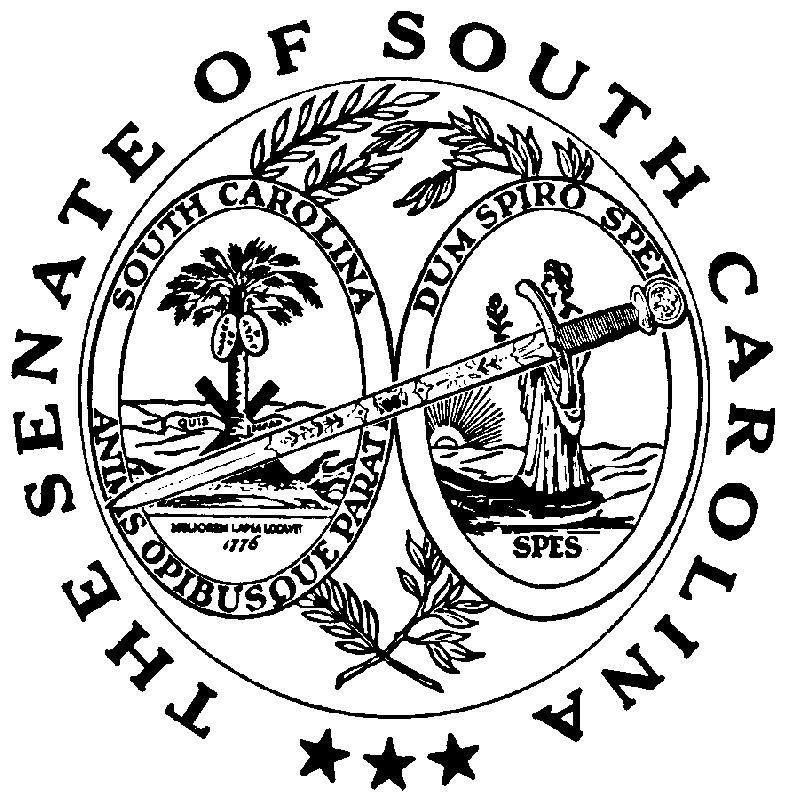 